Attachment B
Costing documentation for ALP election commitmentsReference No. ALP007:	Defence families to receive health assistance	62Reference No. ALP014:	Boosting childhood immunisation rates across Australia	67Reference No. ALP015:	Cutting Business Red Tape - reducing the burden of GST	71Reference No. ALP022:	Extend and boost support for Melbourne's five Adventure Playgrounds	75Reference No. ALP023:	Medical Research Innovation Fund	79Reference No. ALP054:	Small Business Investment Boost 	81Reference No. ALP058:	Boosting Tools for your Trade	86Reference No. ALP079:	Superannuation - NSW Police Force	90Reference No.	ALP007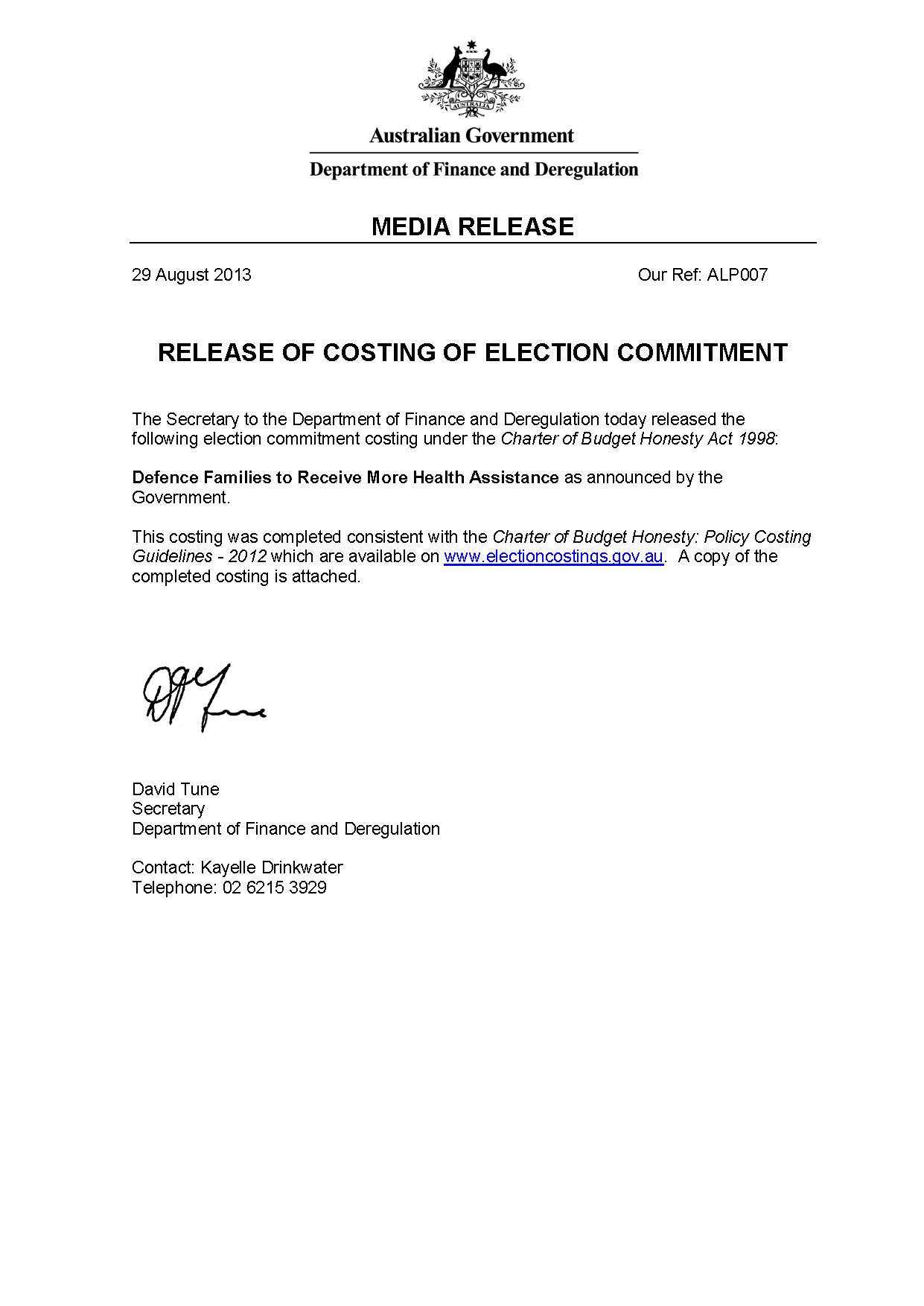 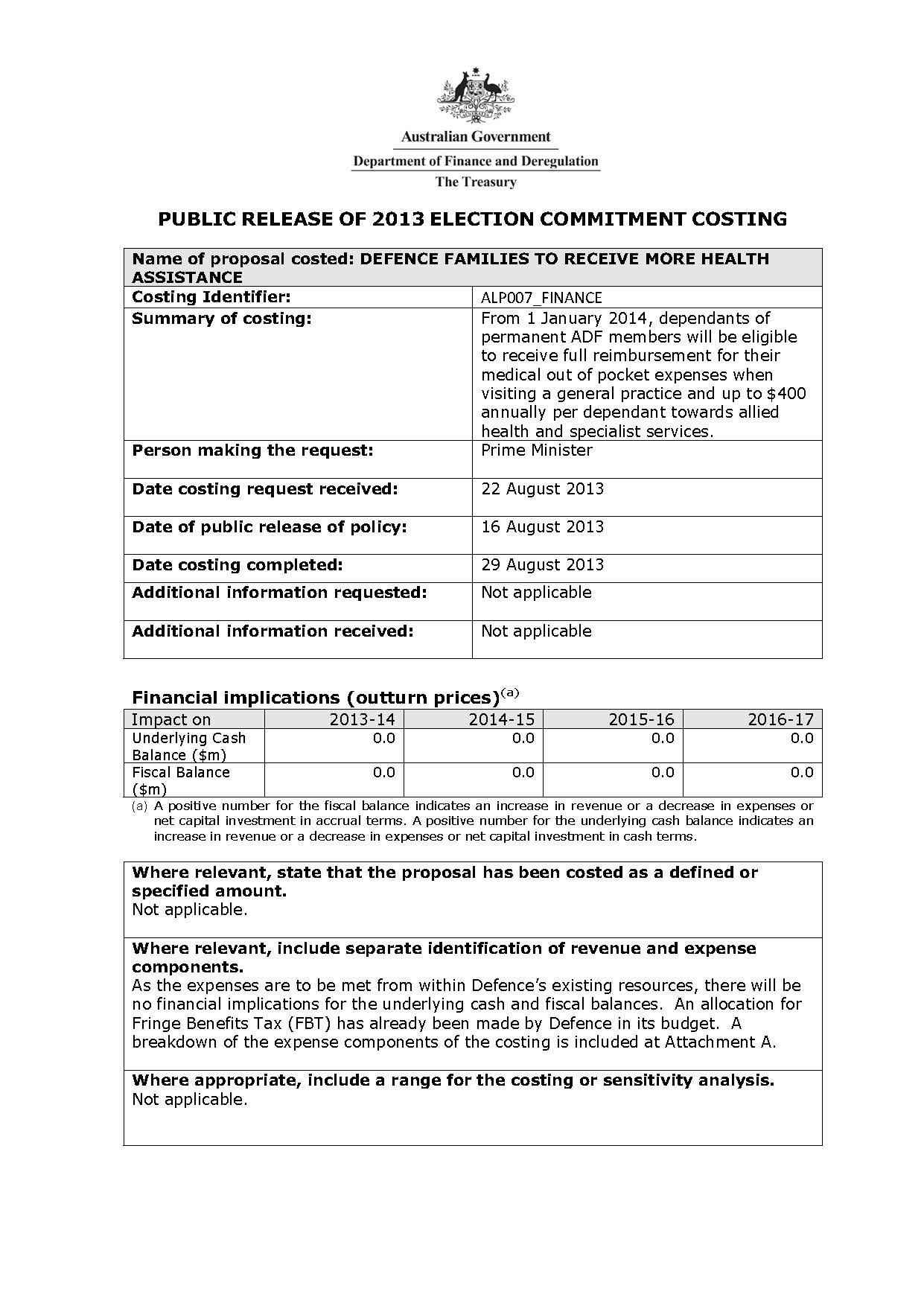 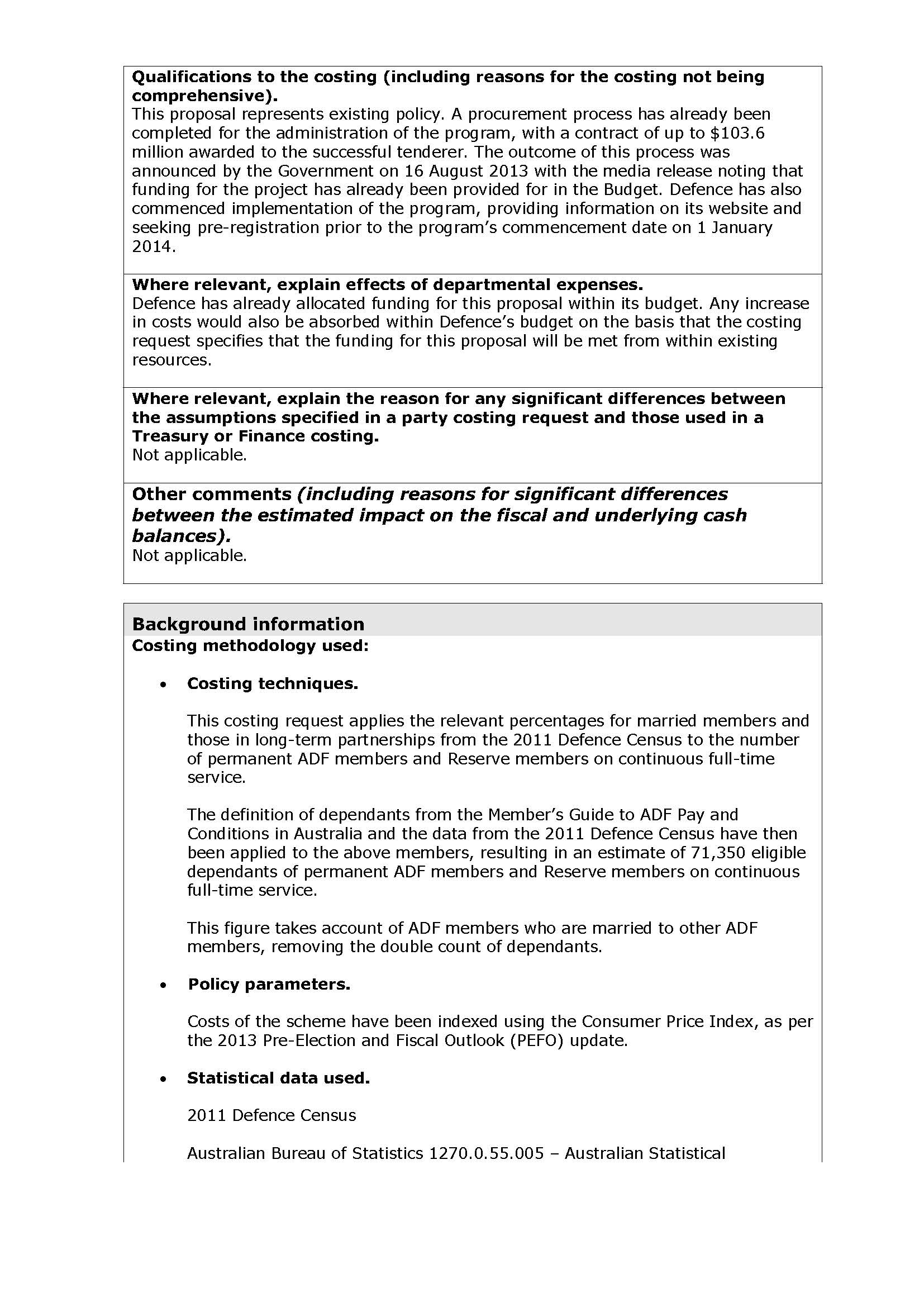 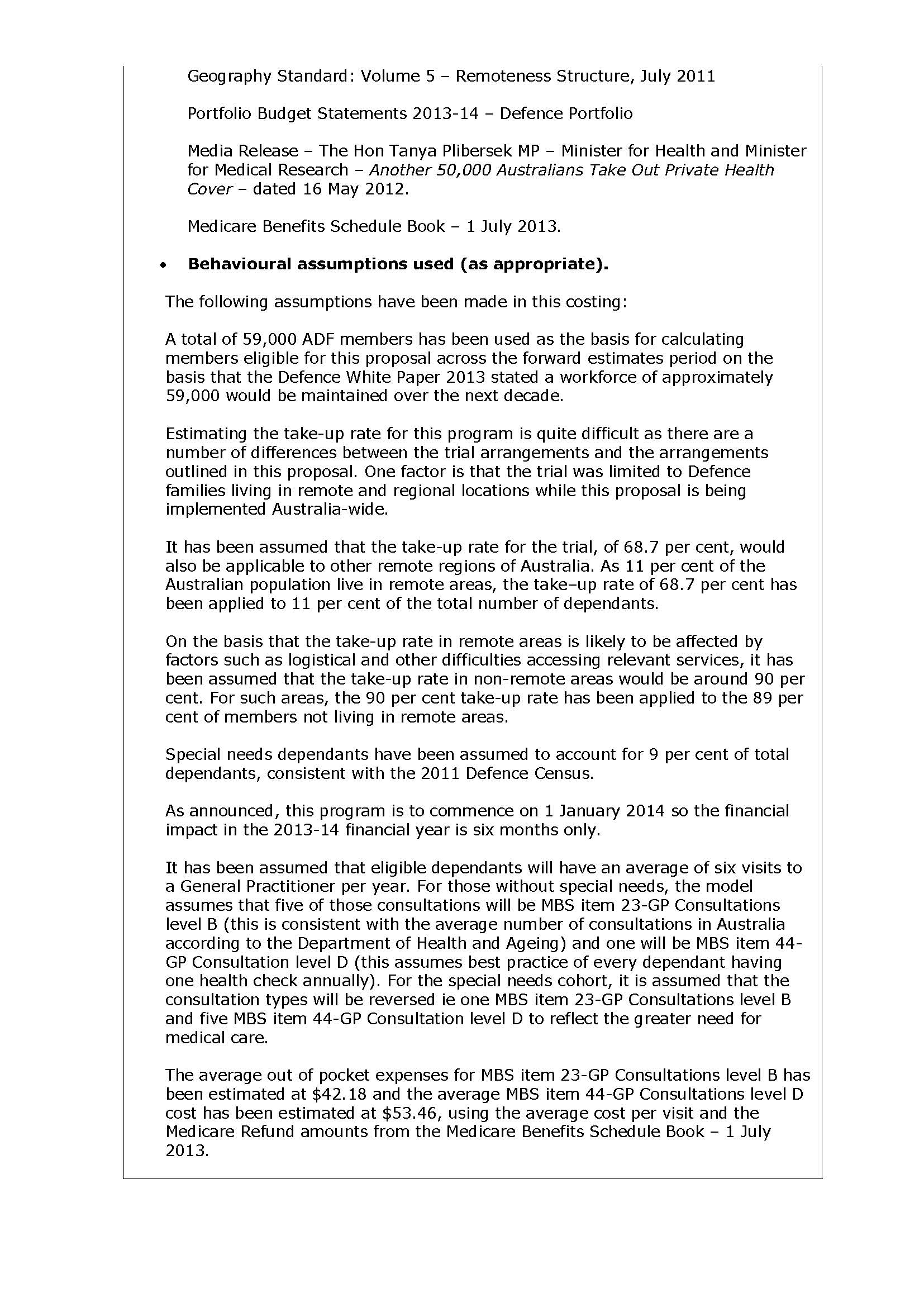 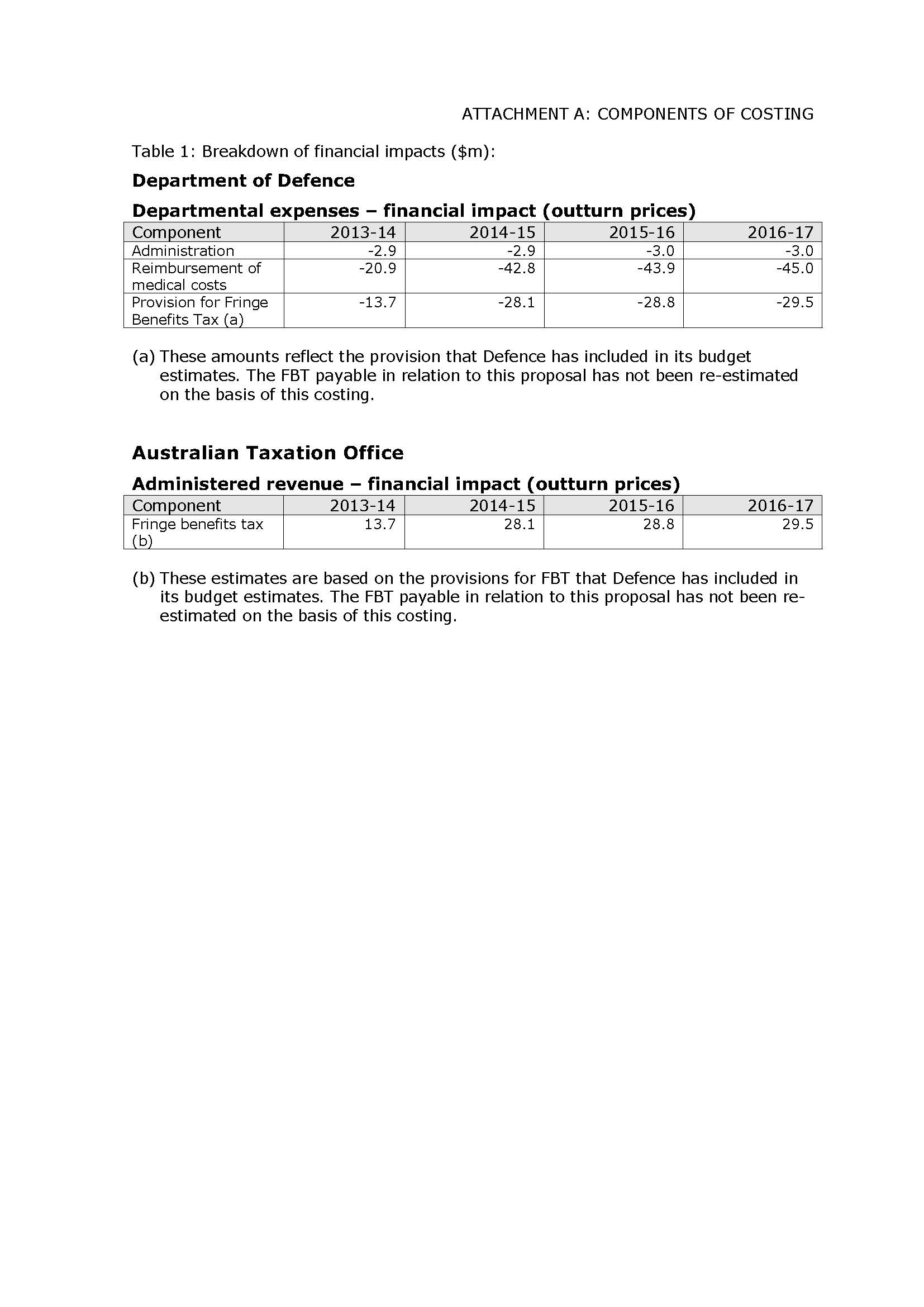 Reference No.	ALP014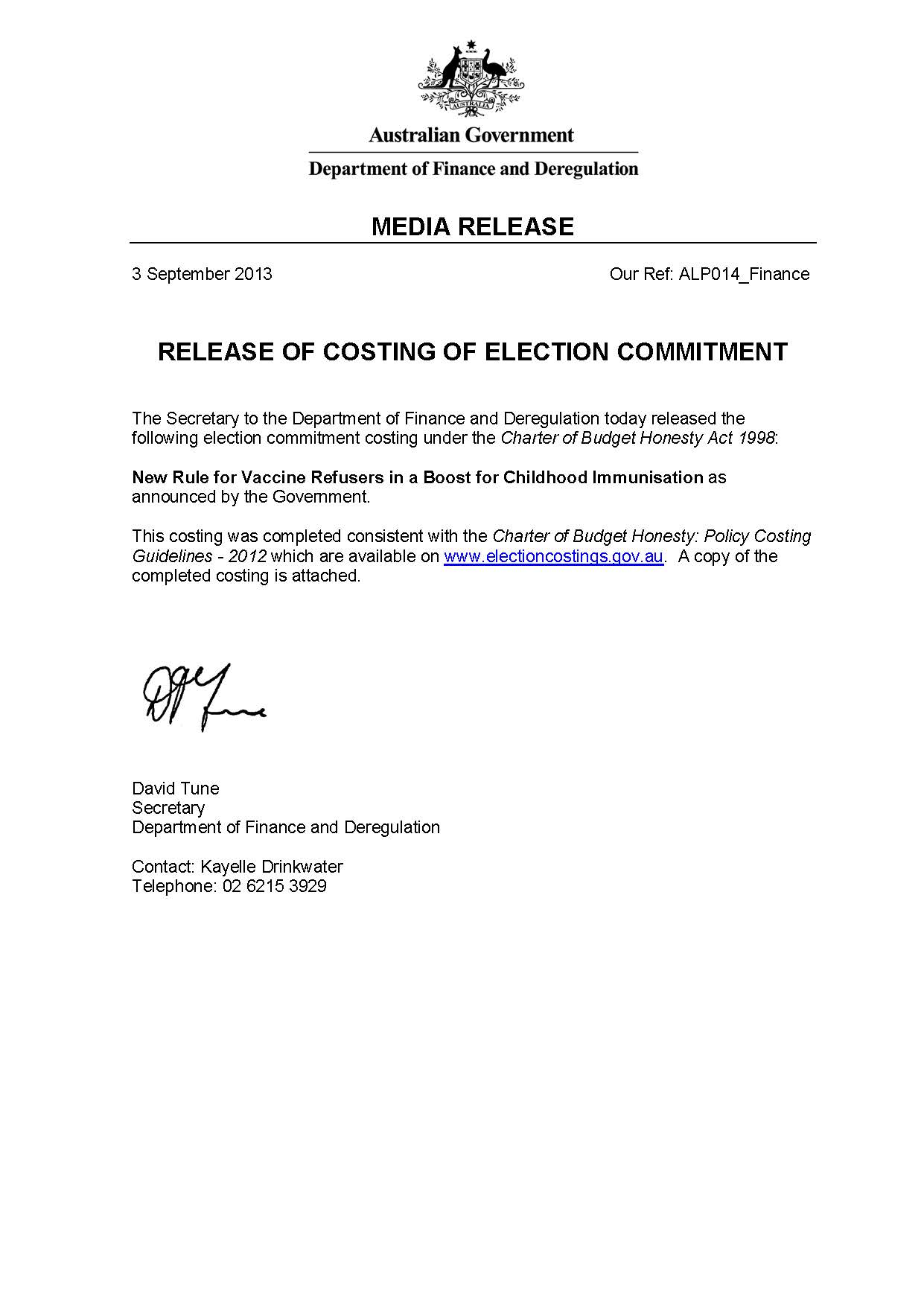 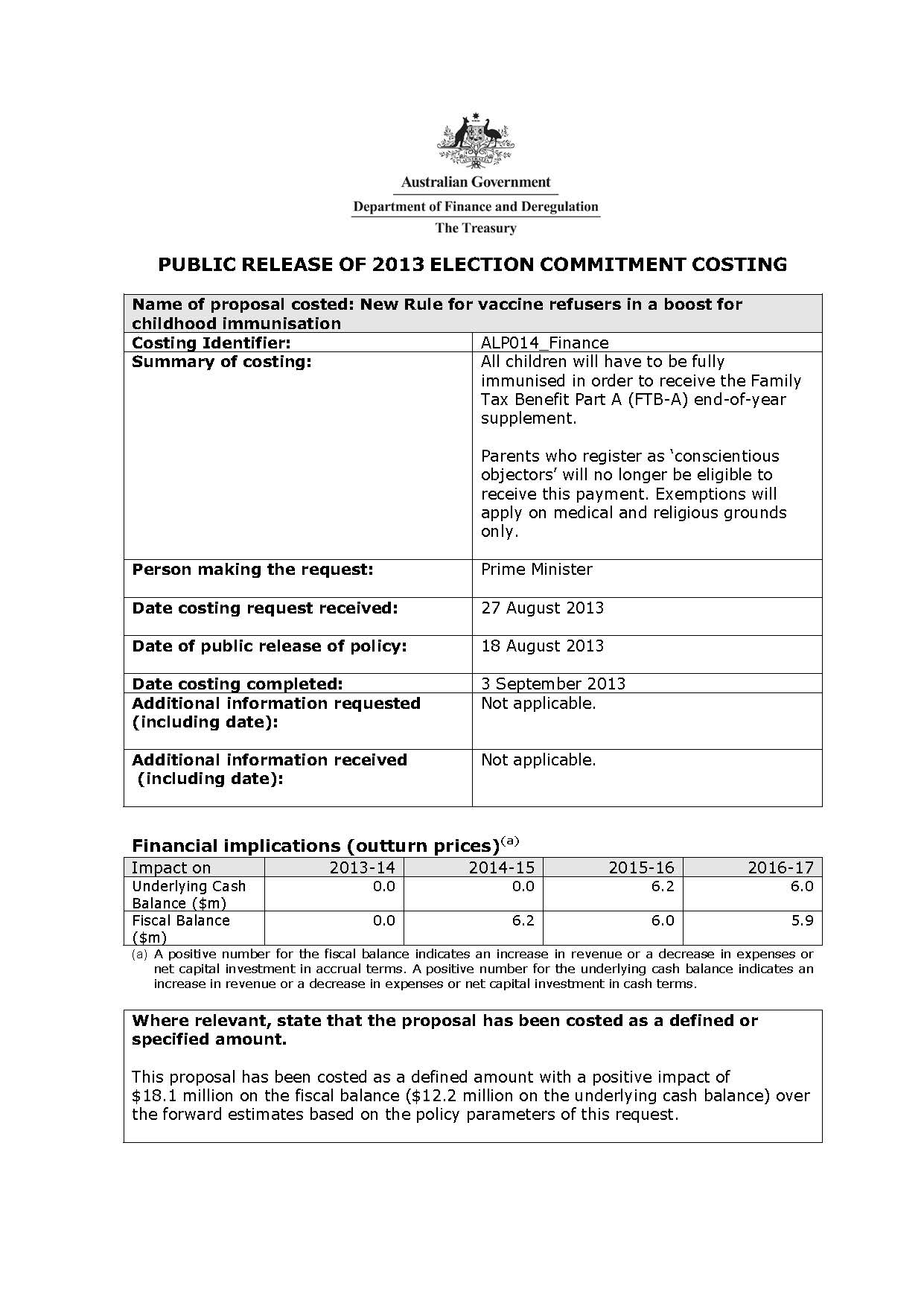 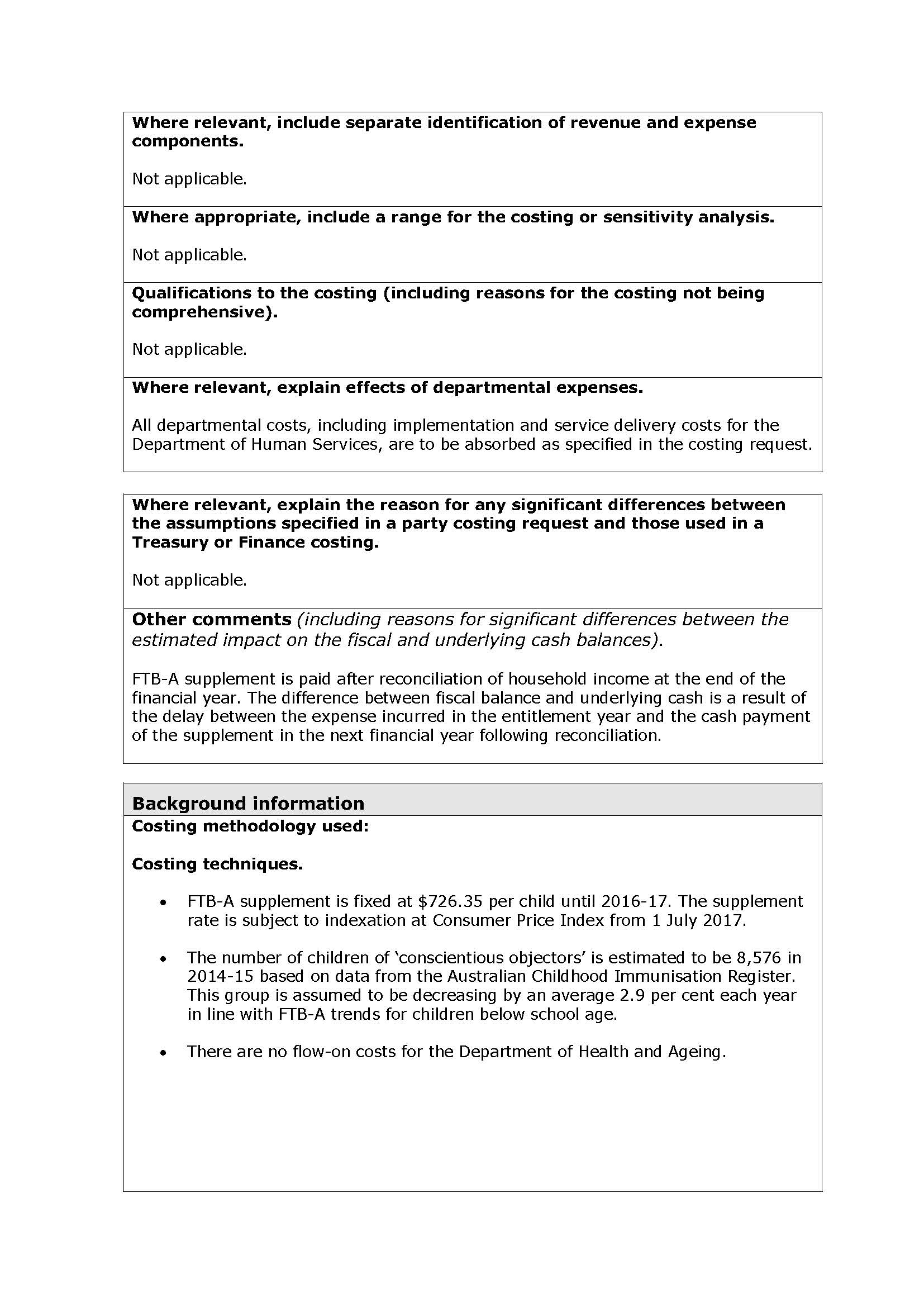 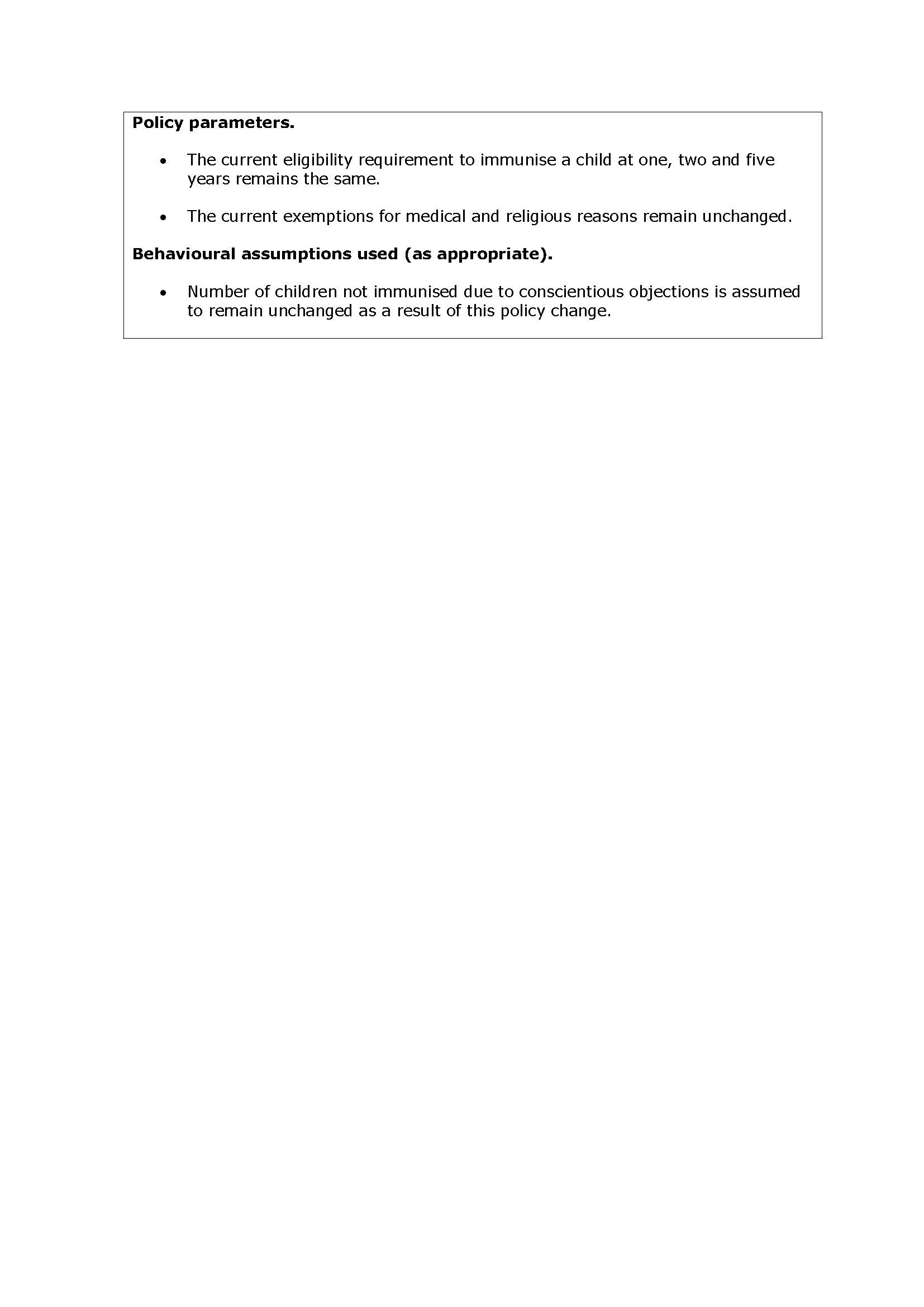 Reference No.	ALP015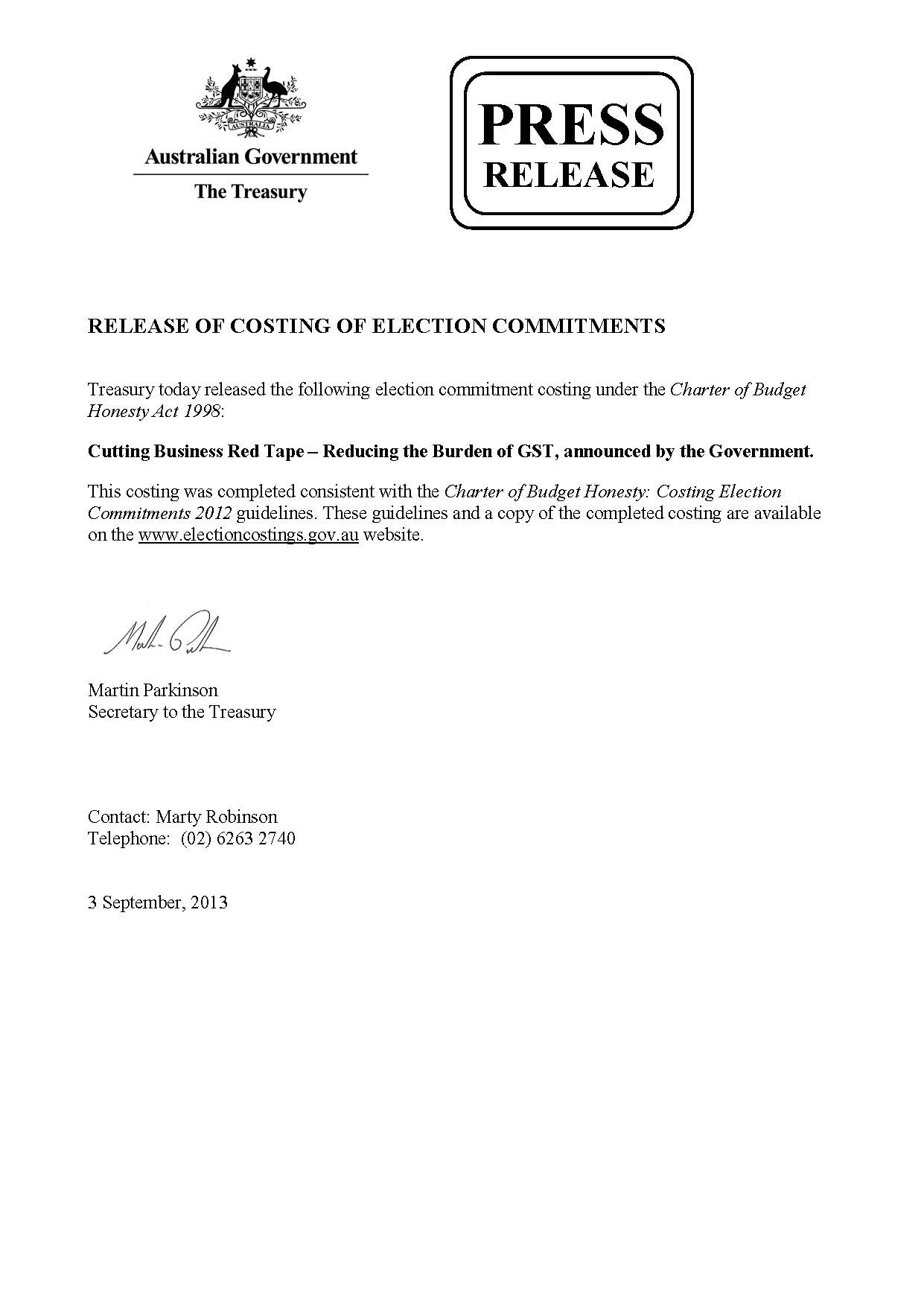 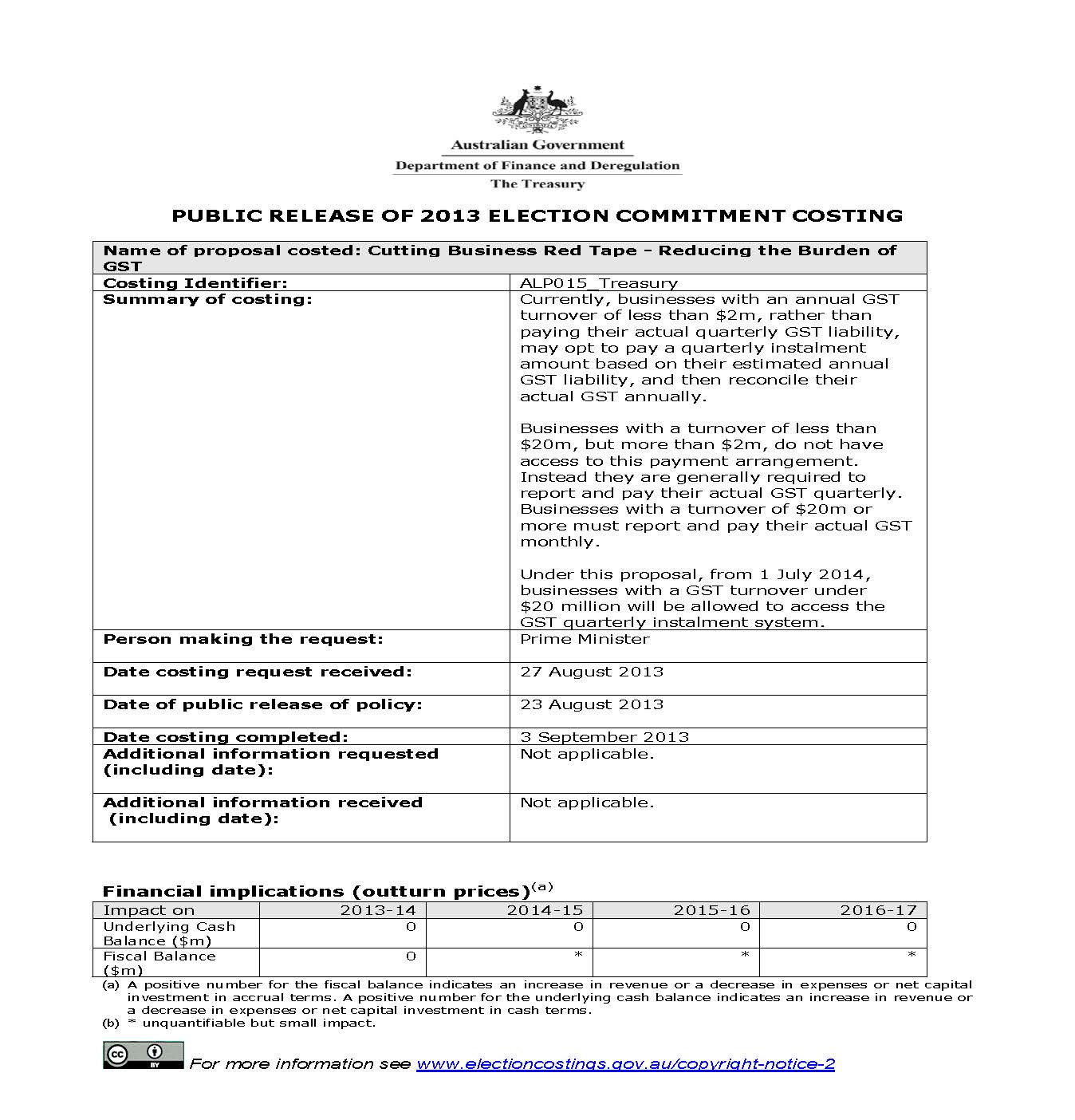 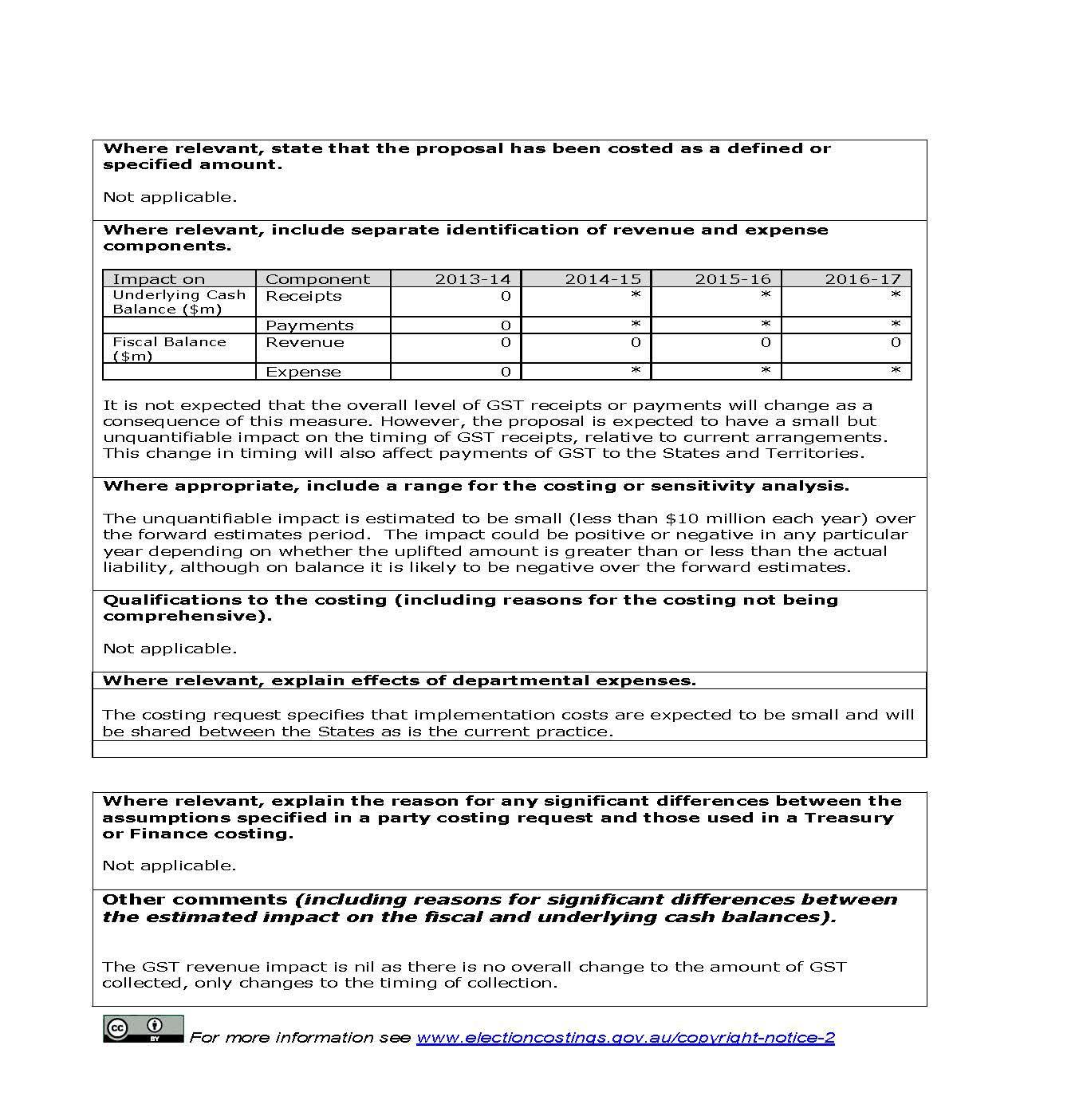 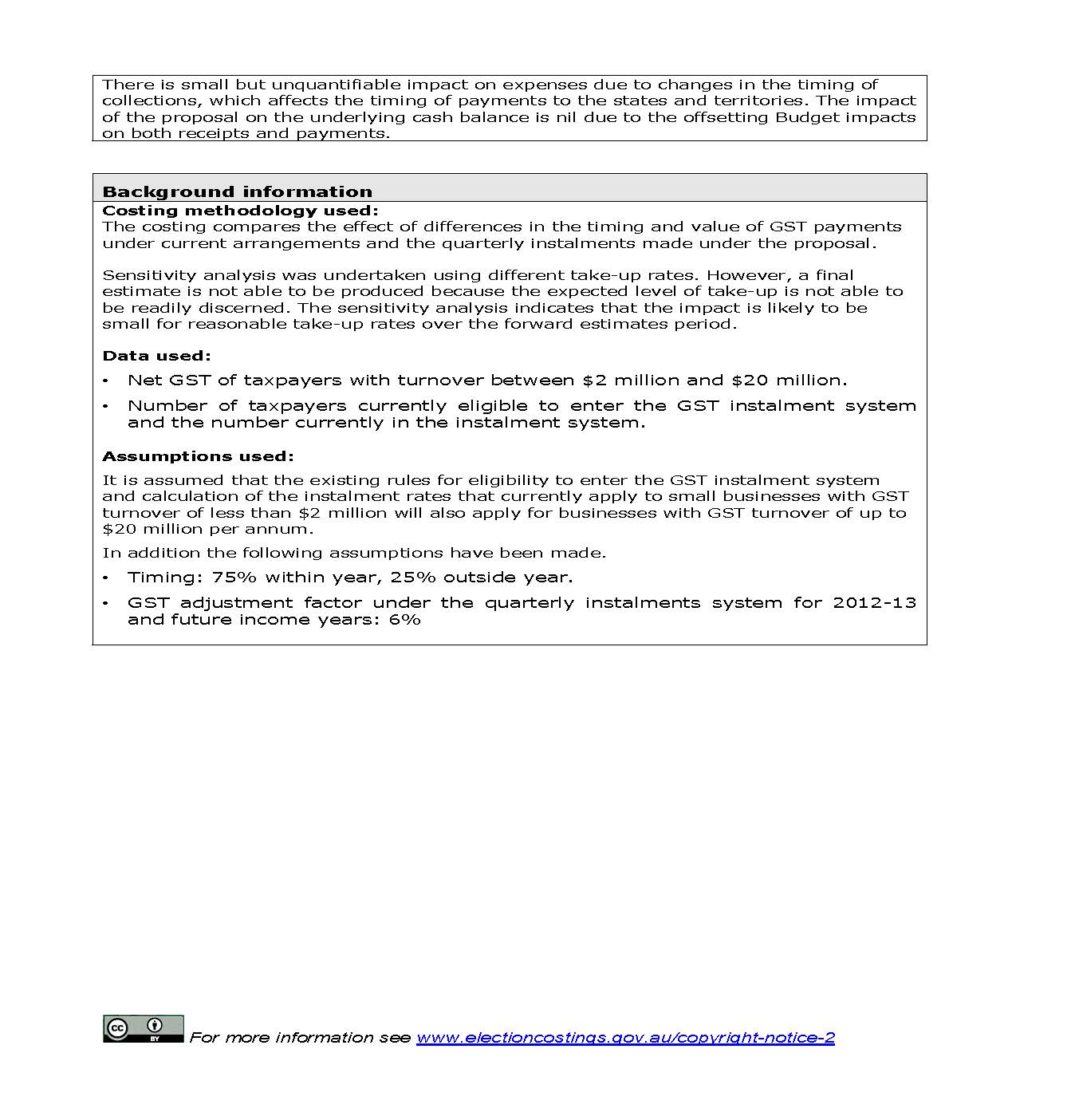 Reference No.	ALP022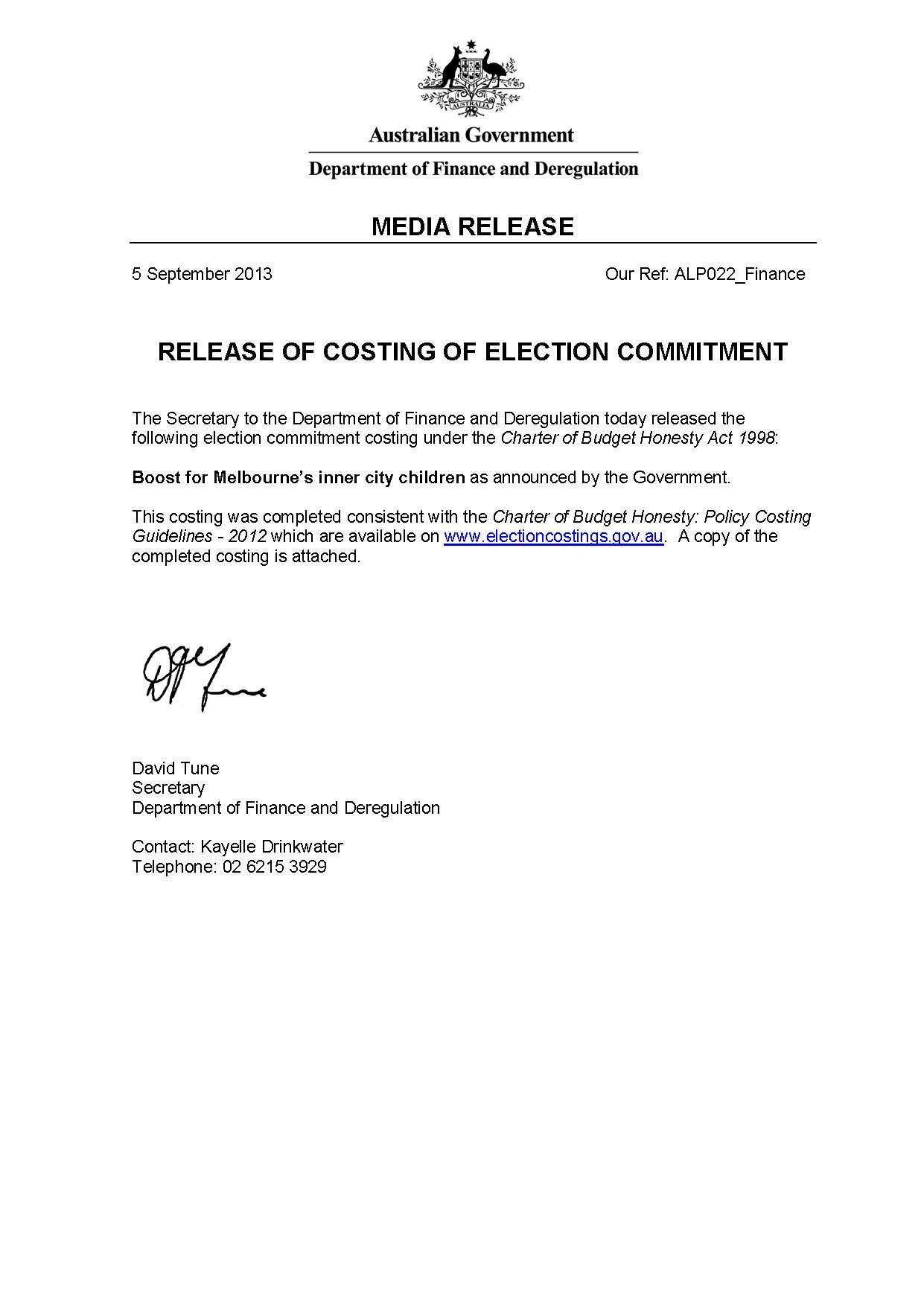 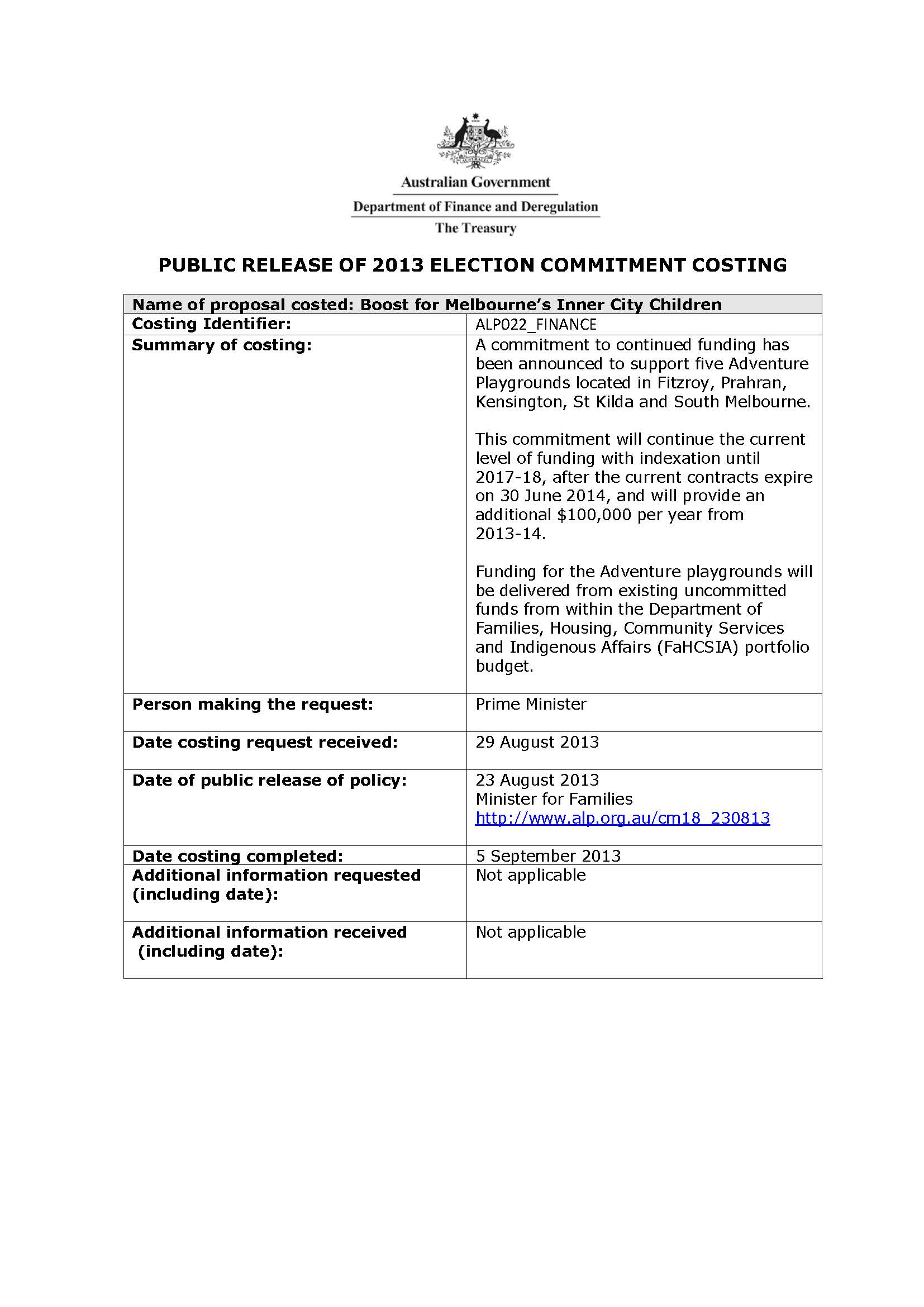 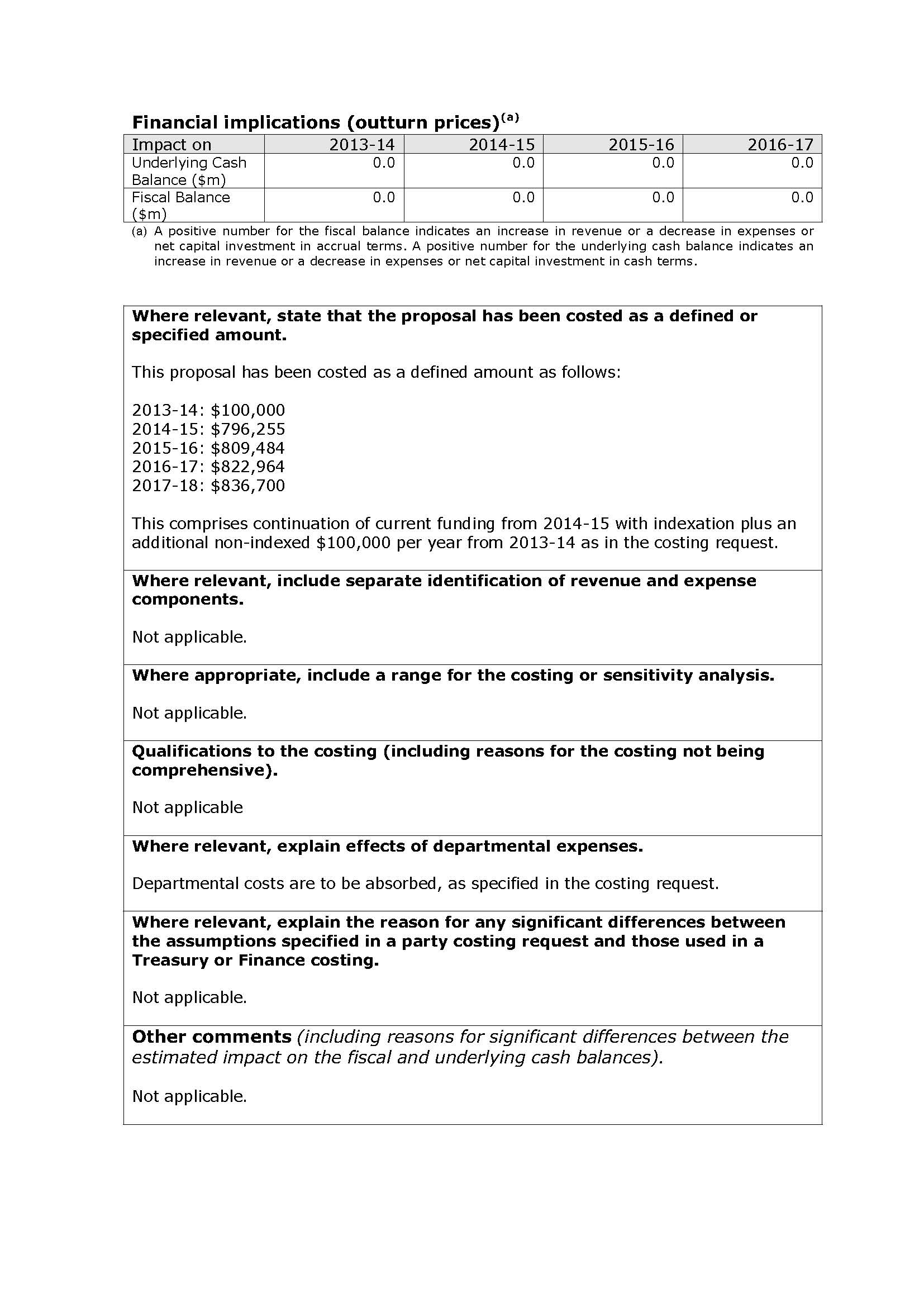 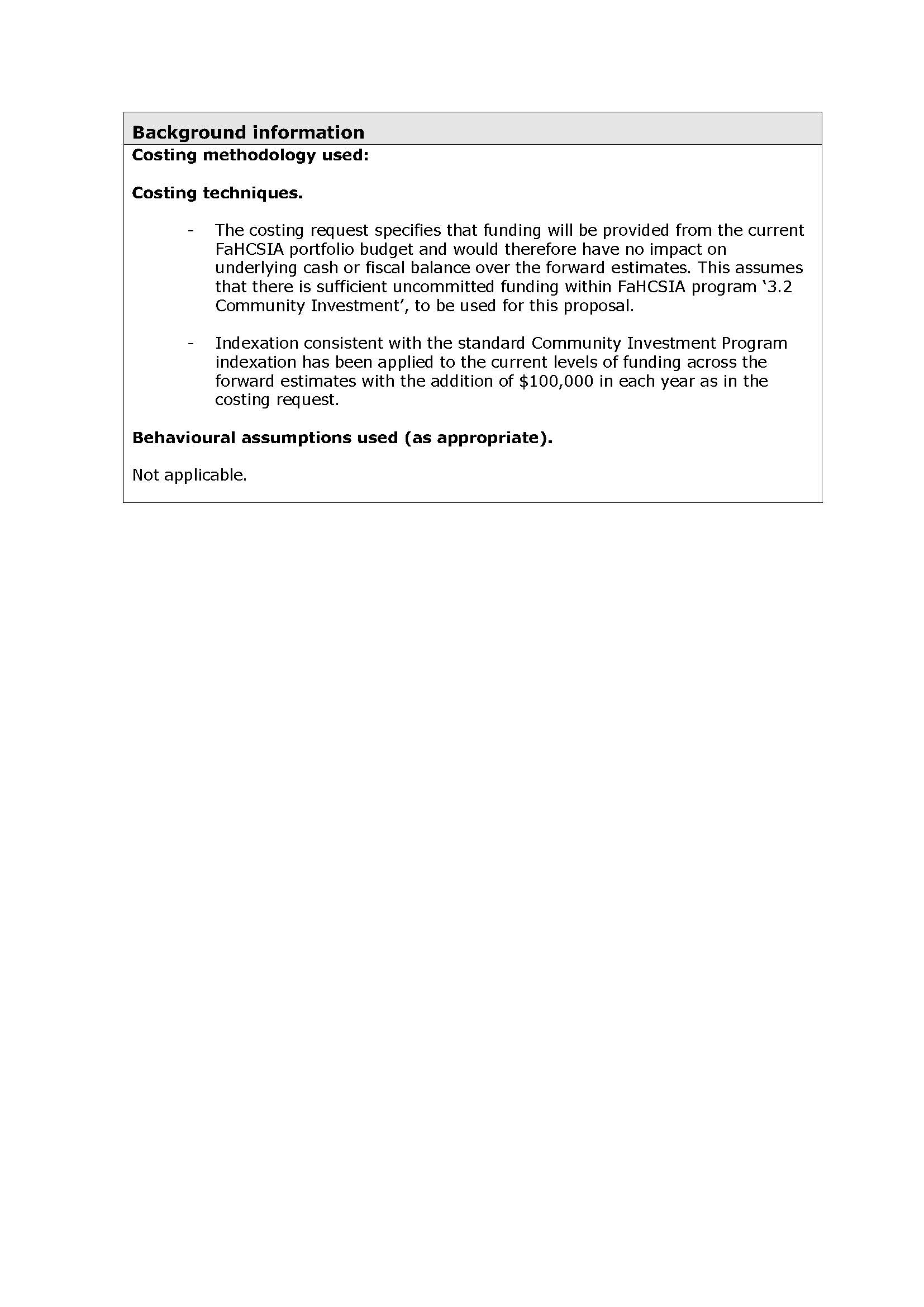 Reference No.	ALP023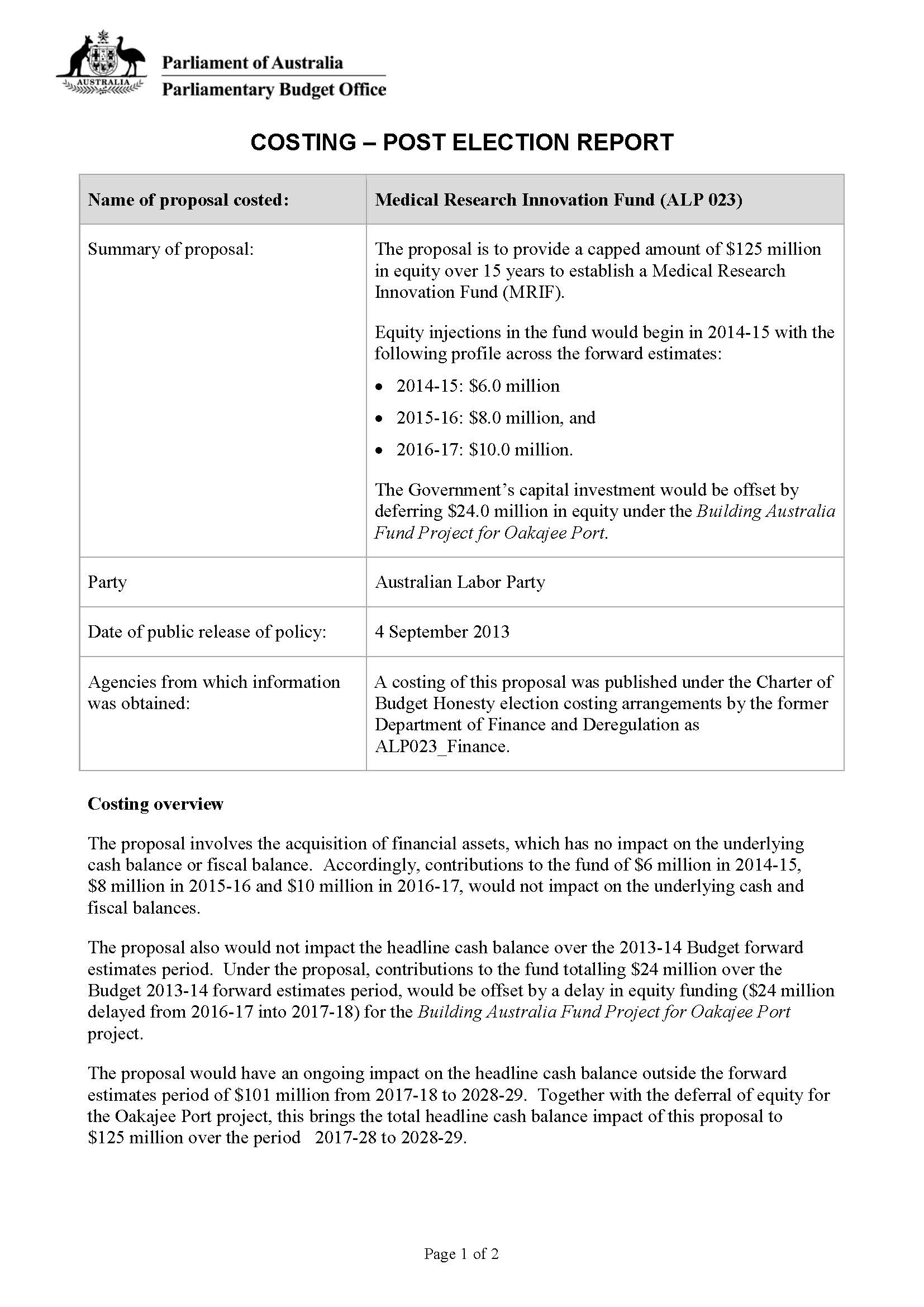 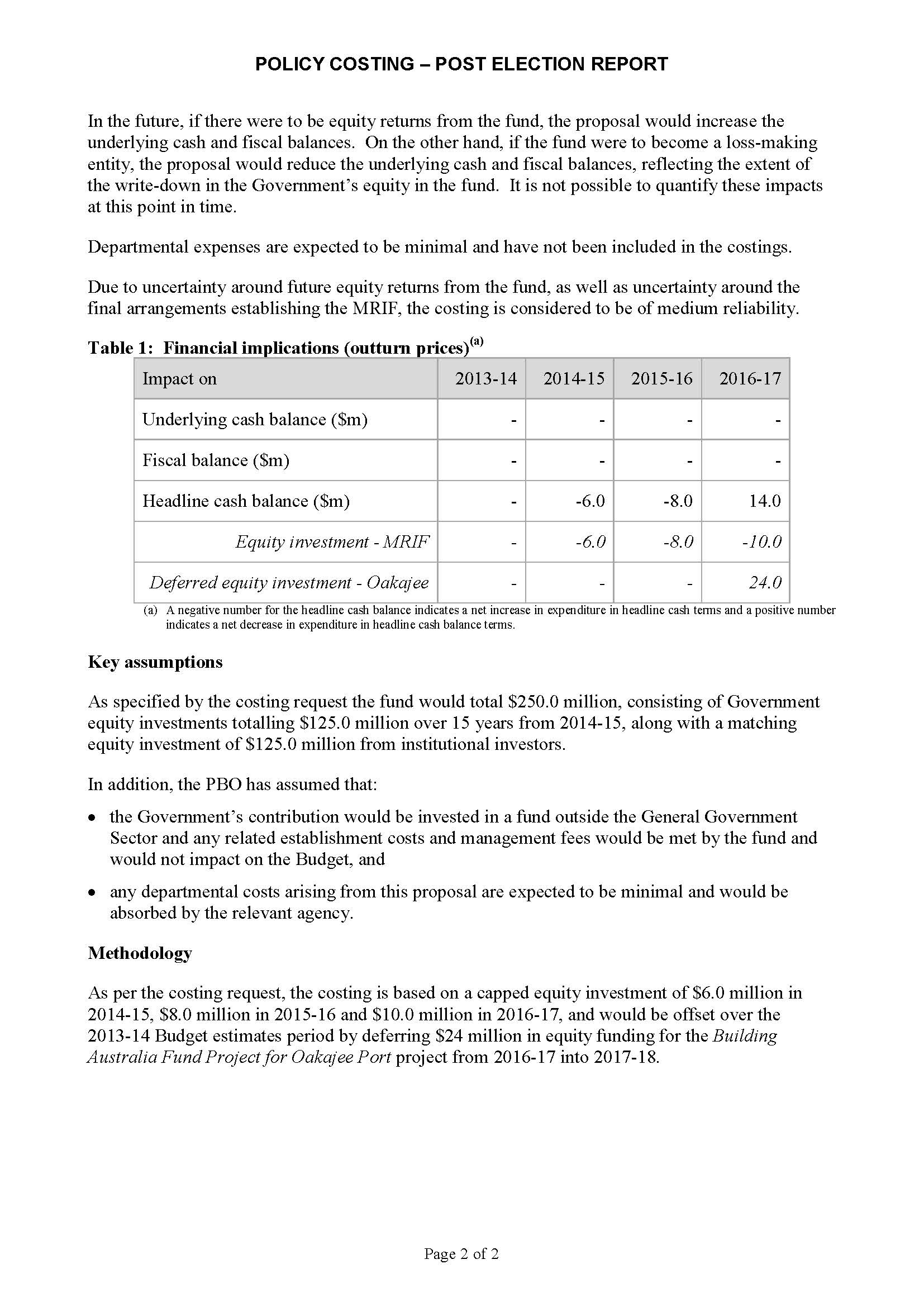 Reference No.	ALP054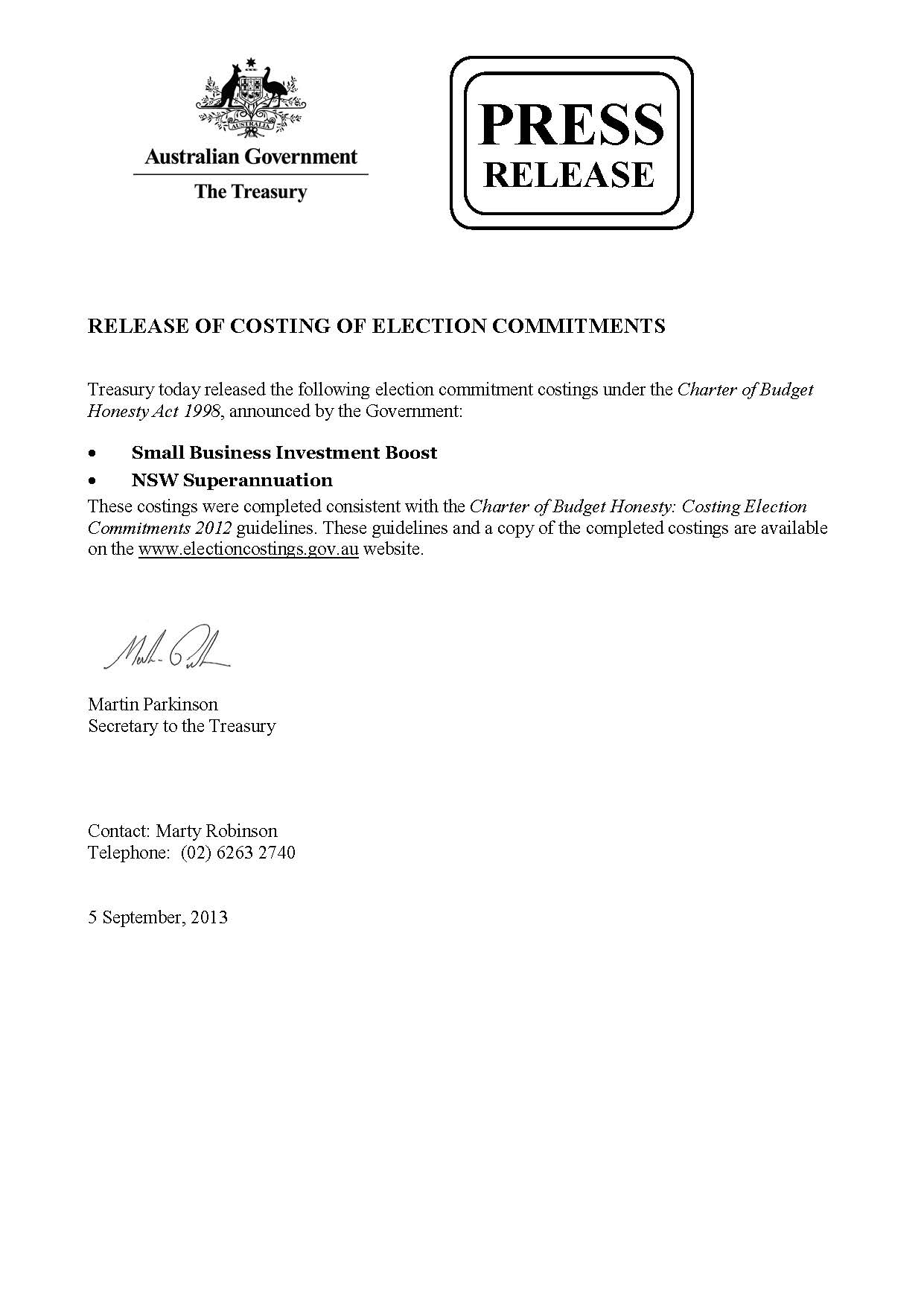 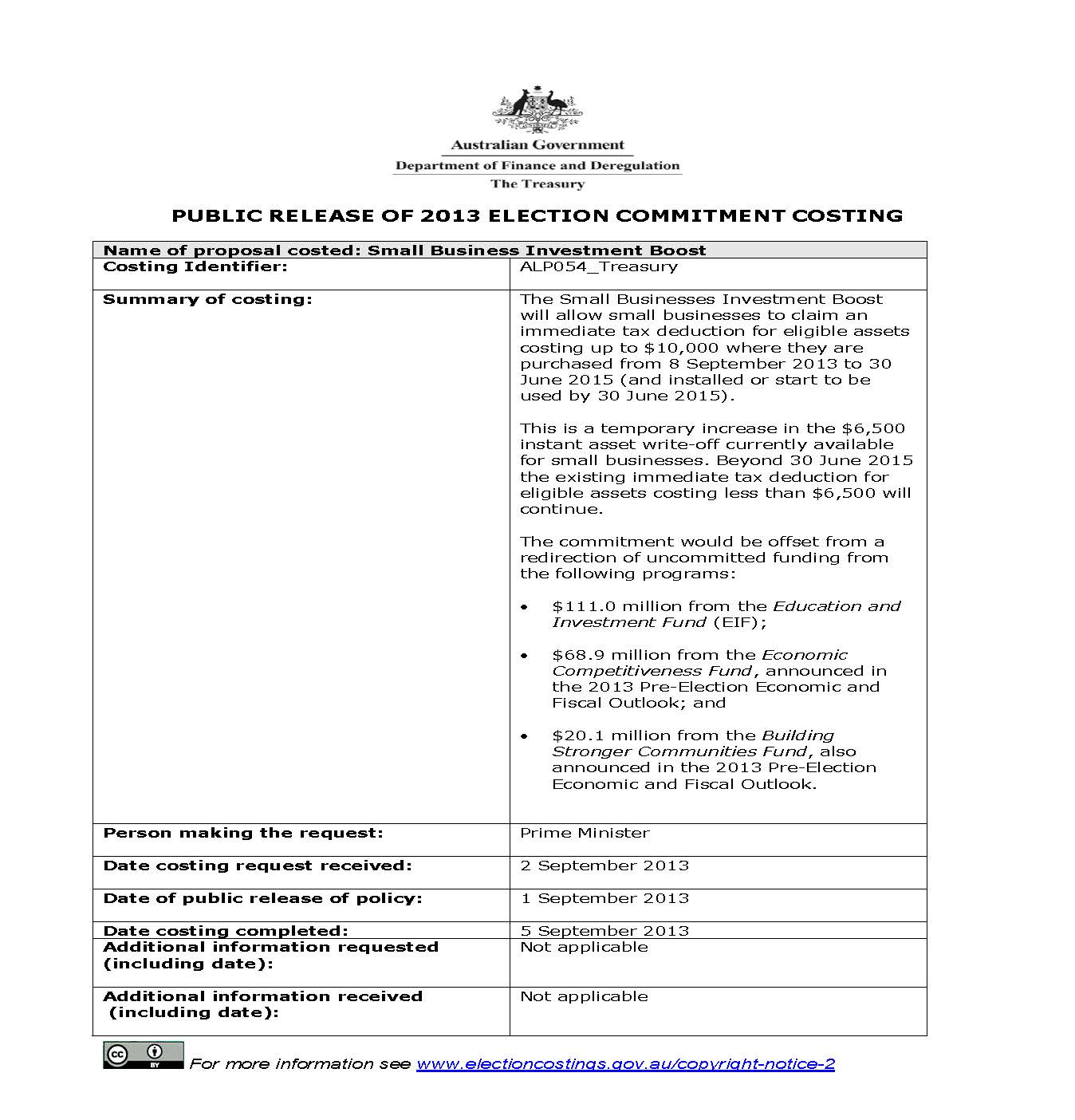 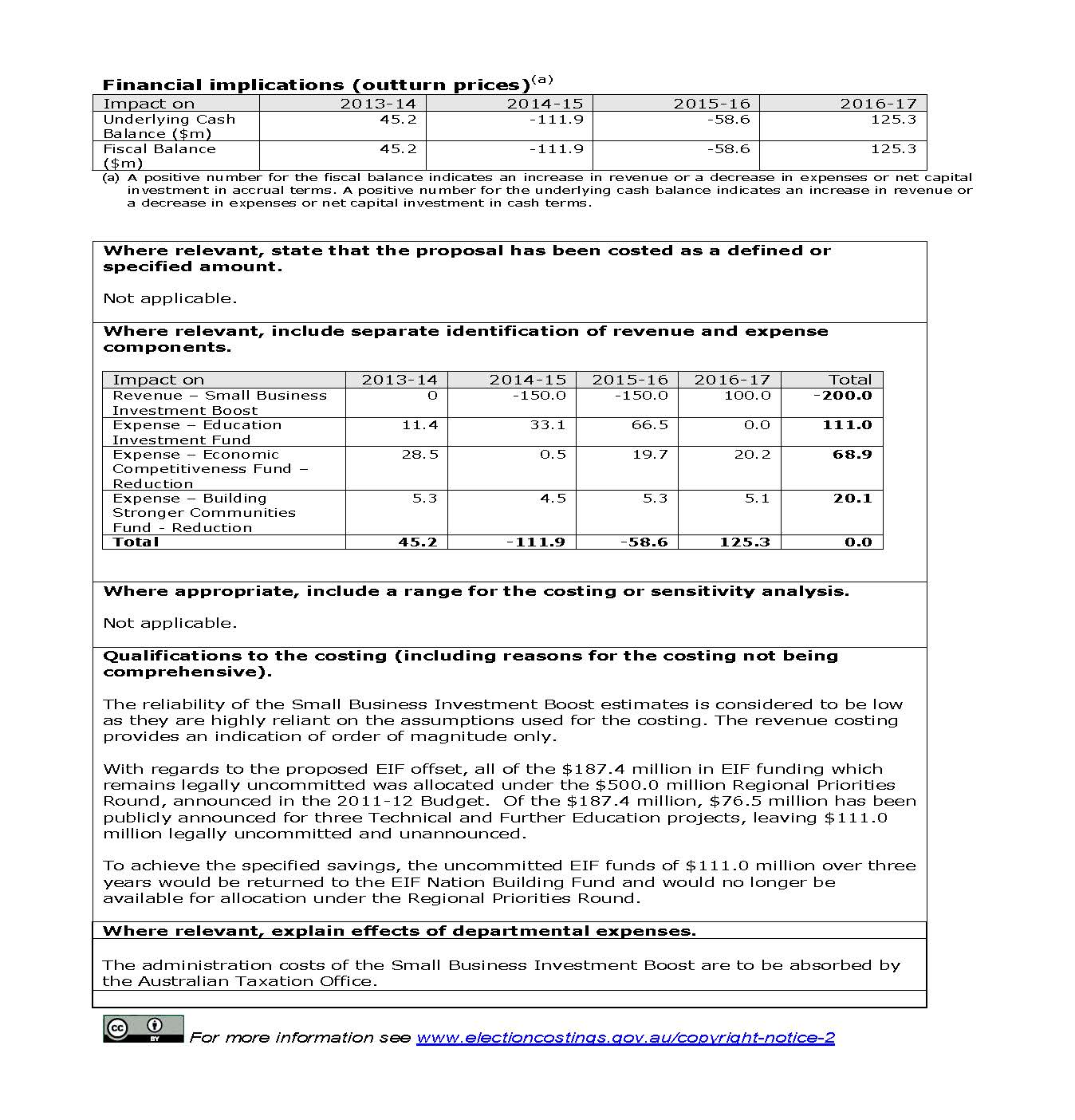 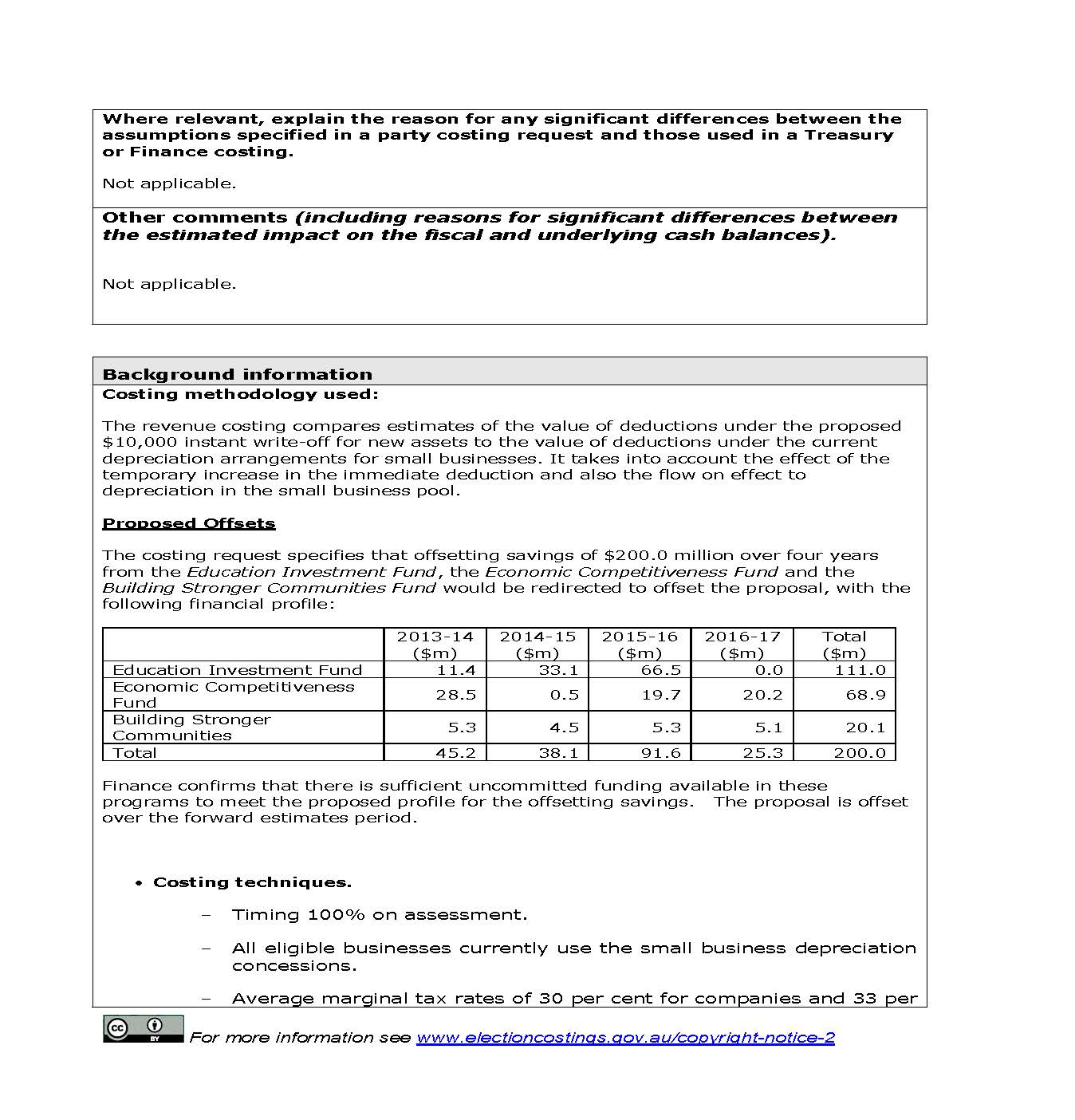 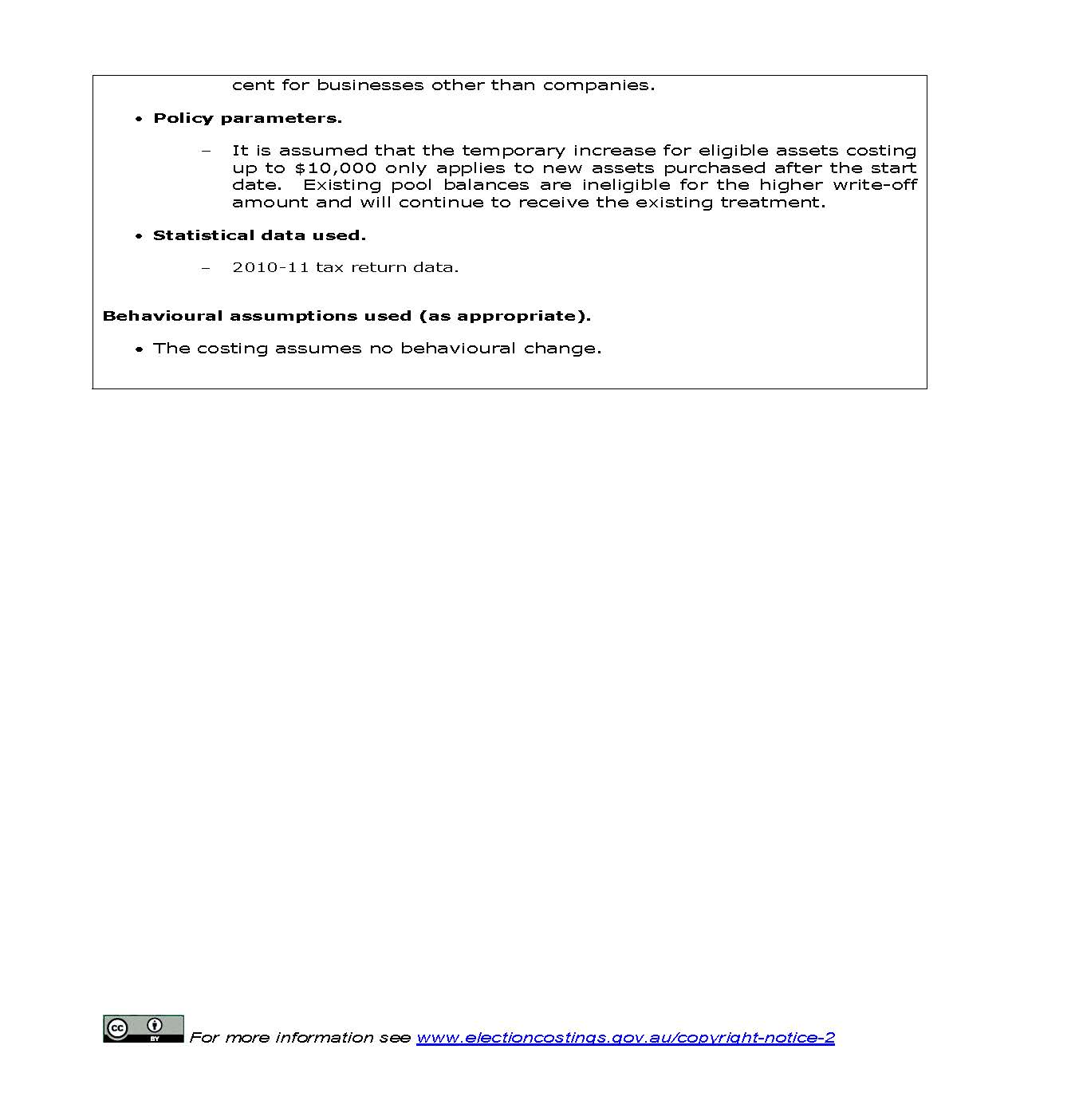 Reference No.	ALP058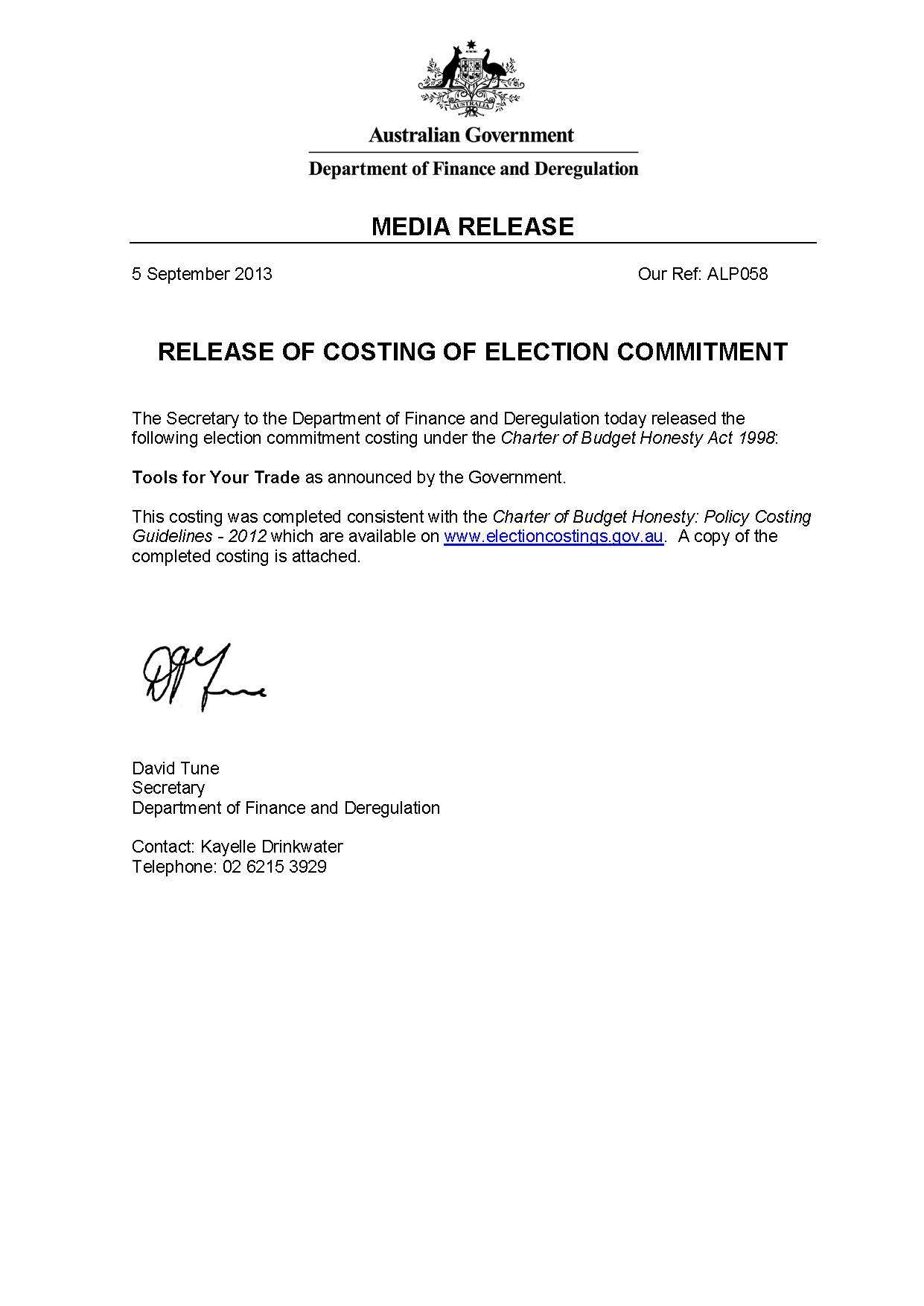 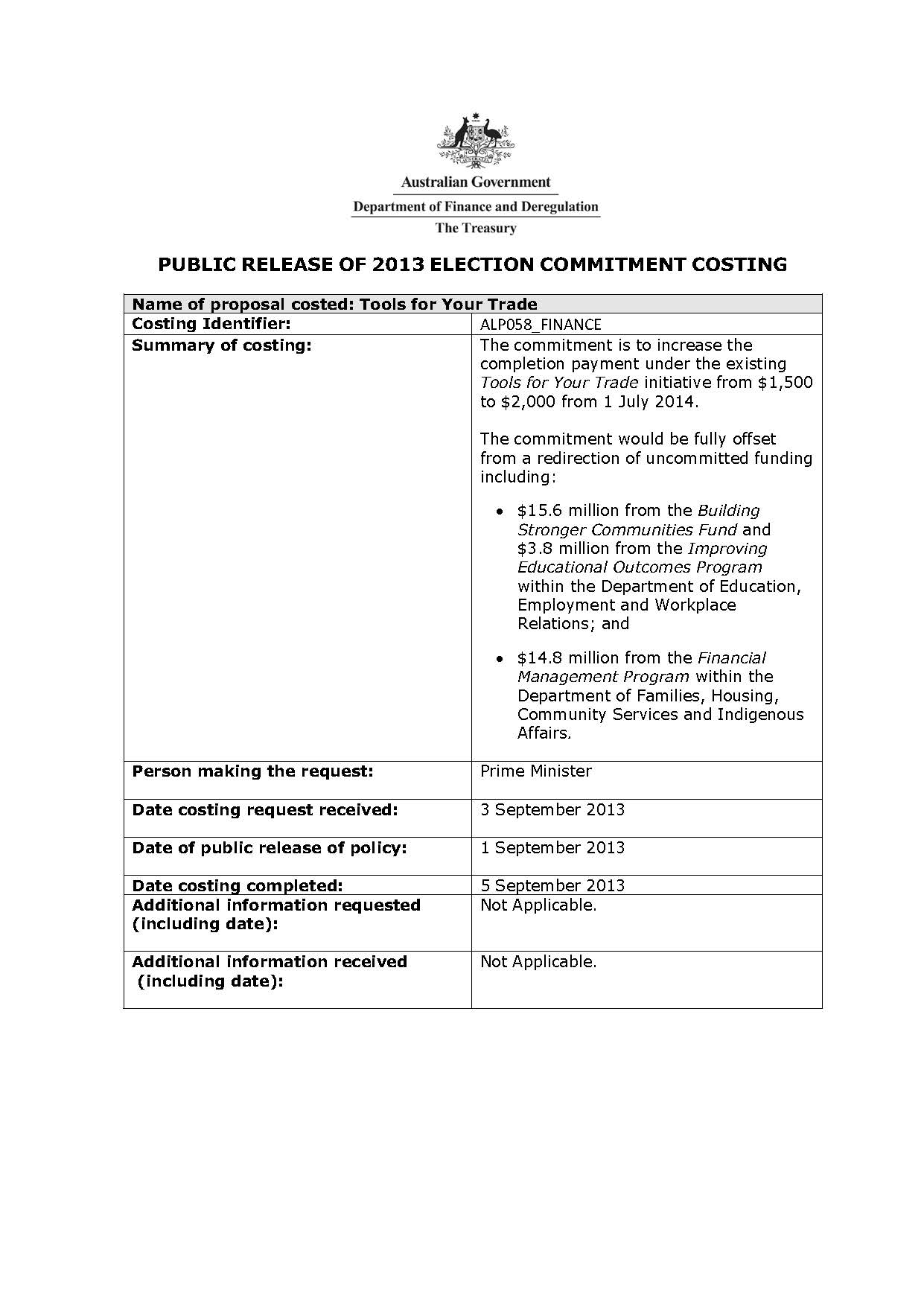 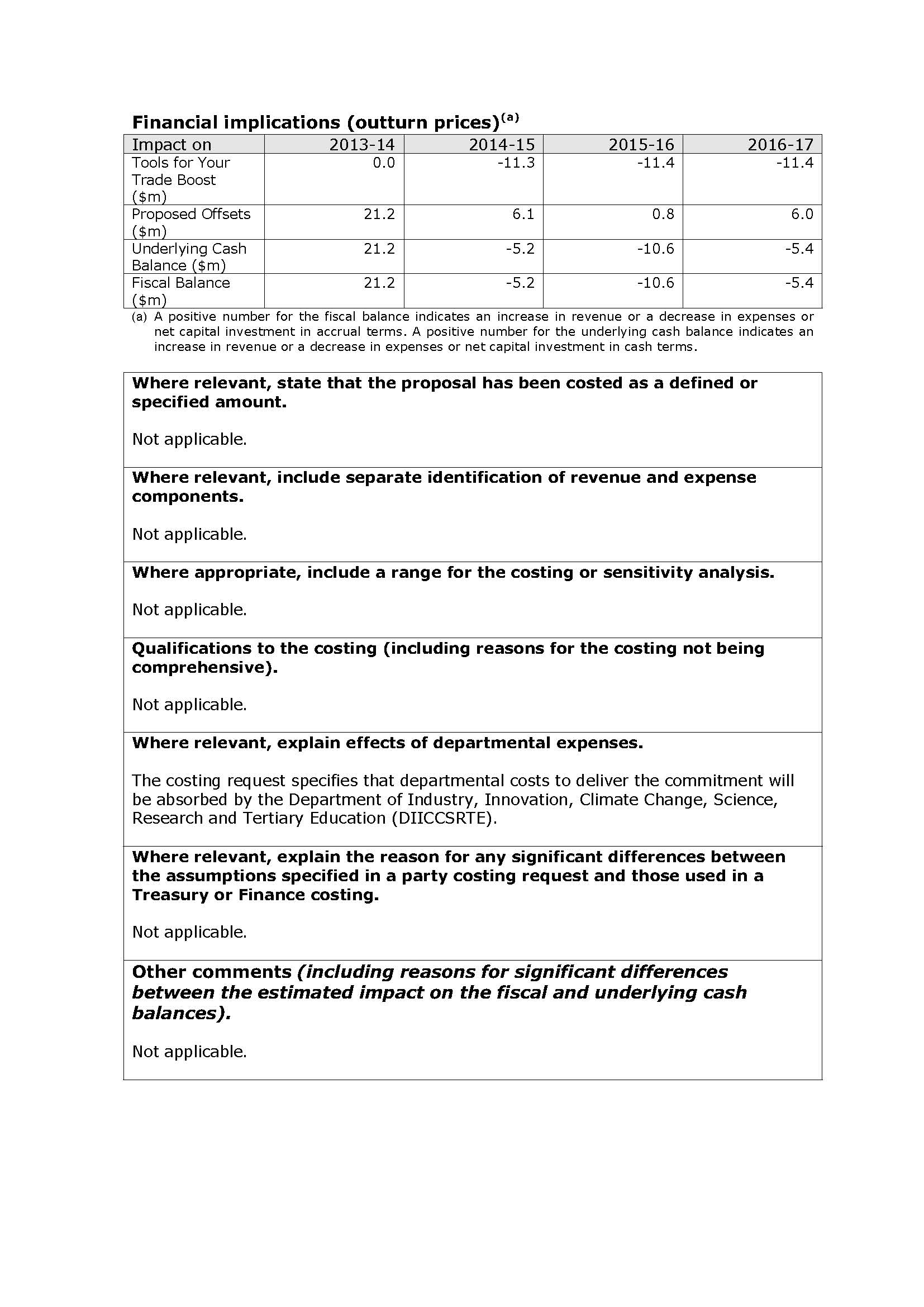 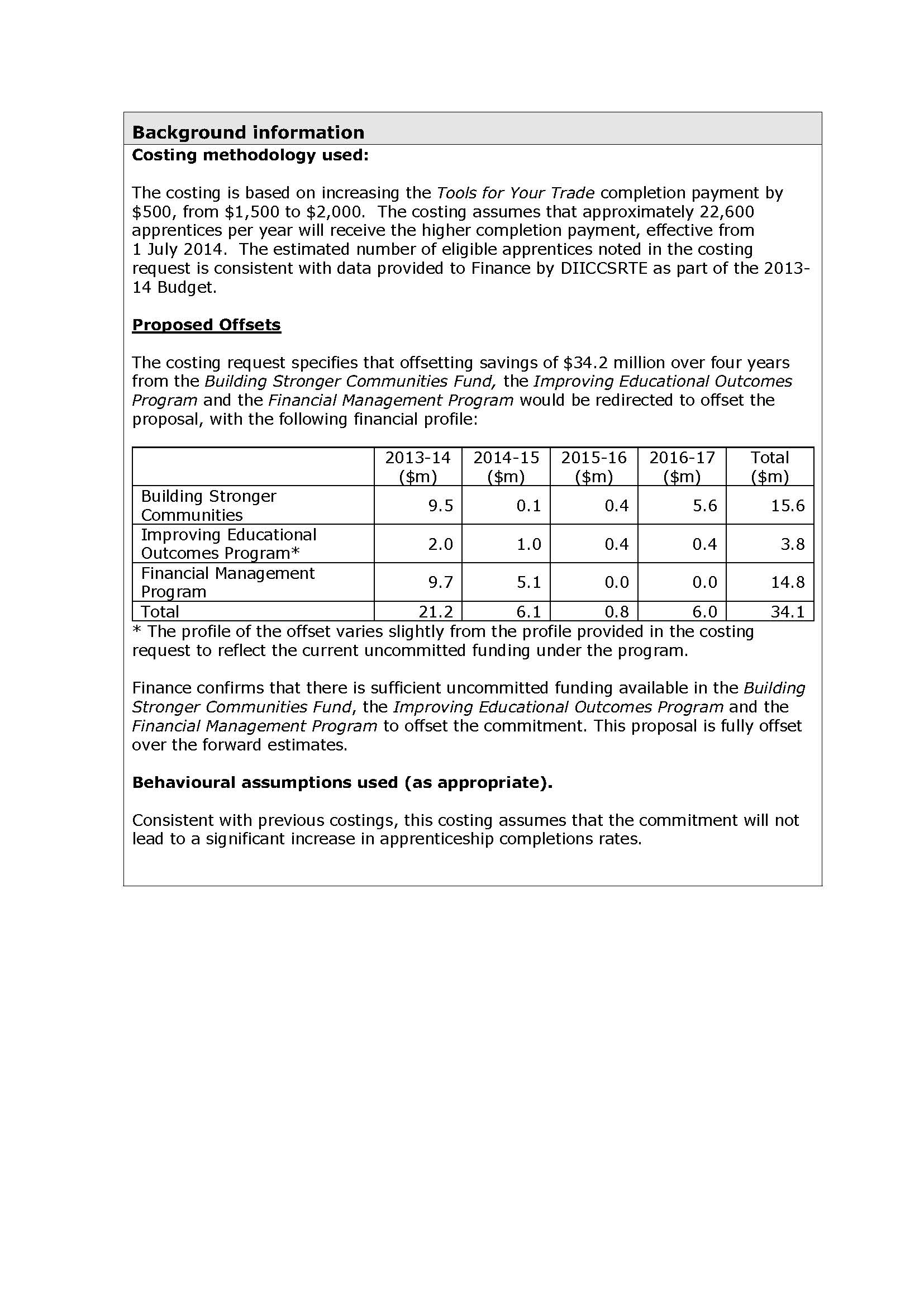 Reference No.	ALP079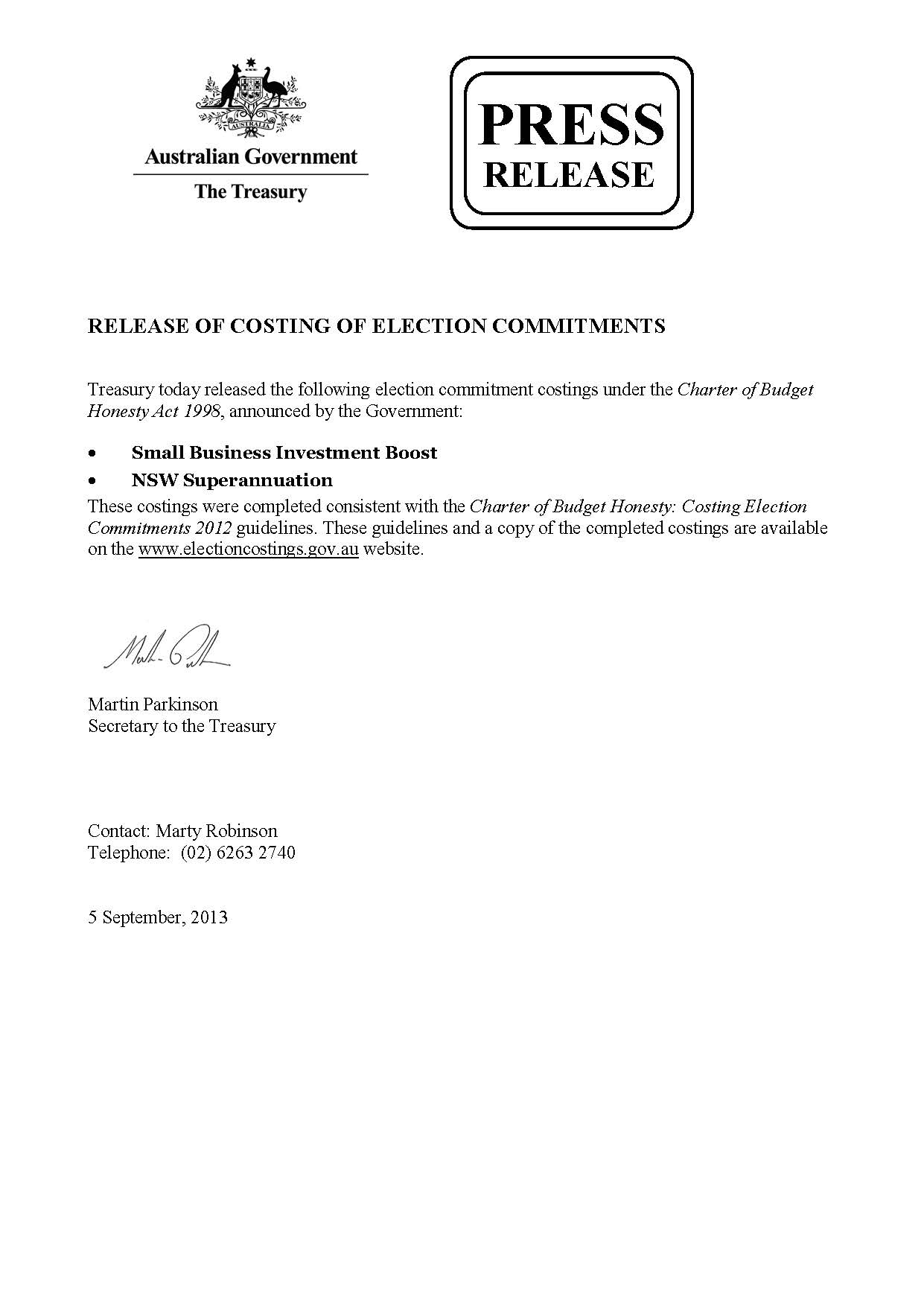 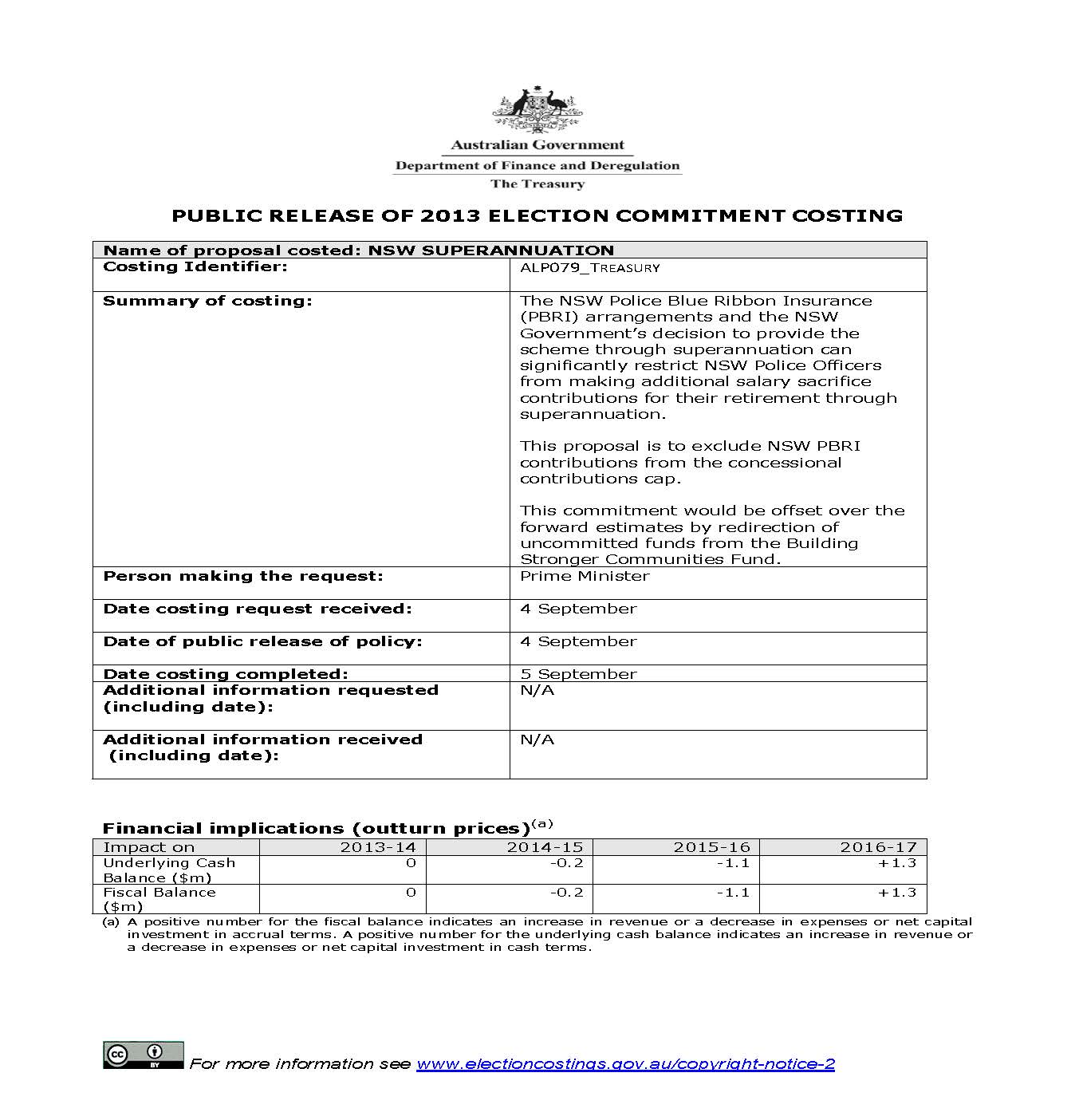 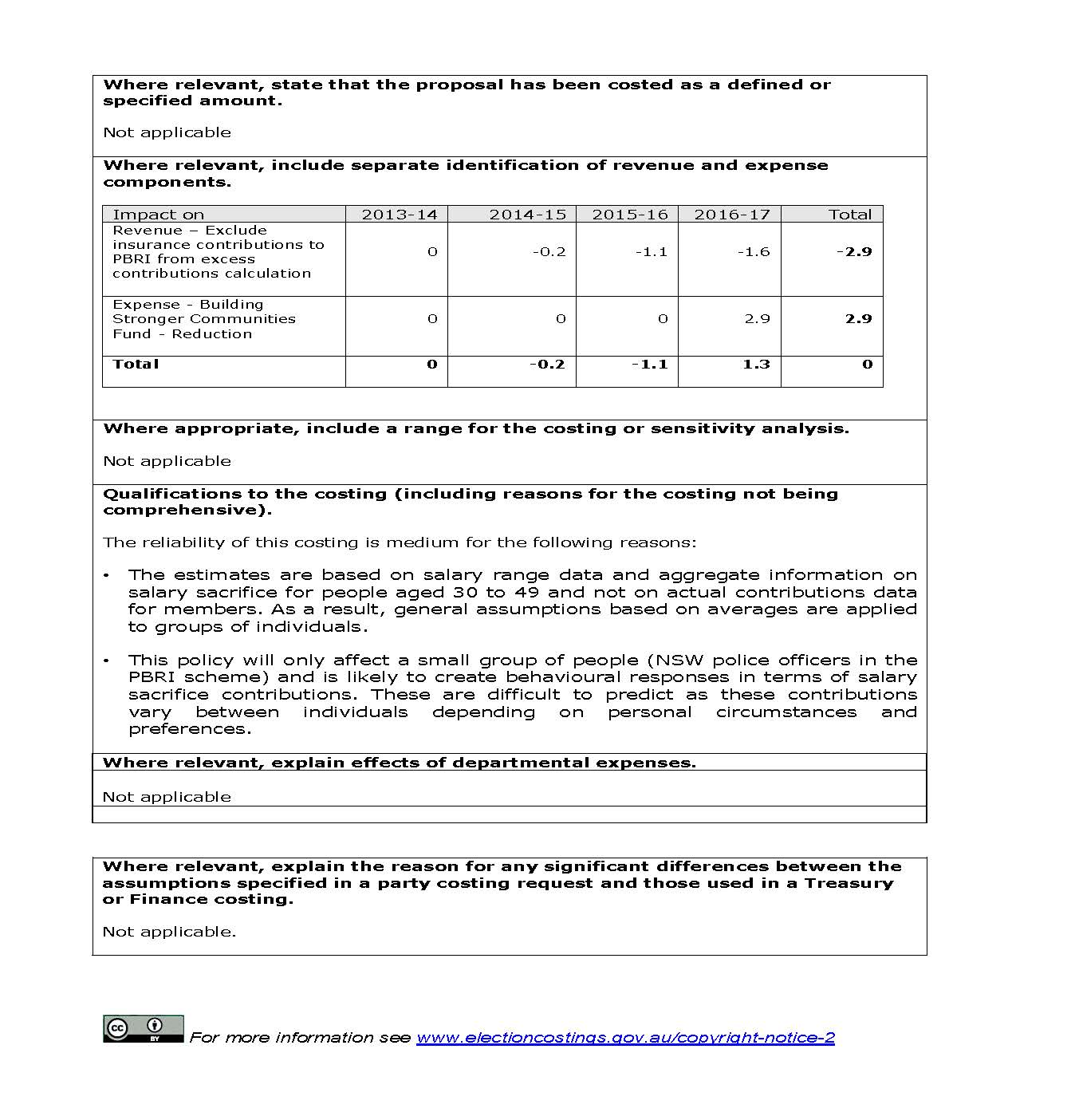 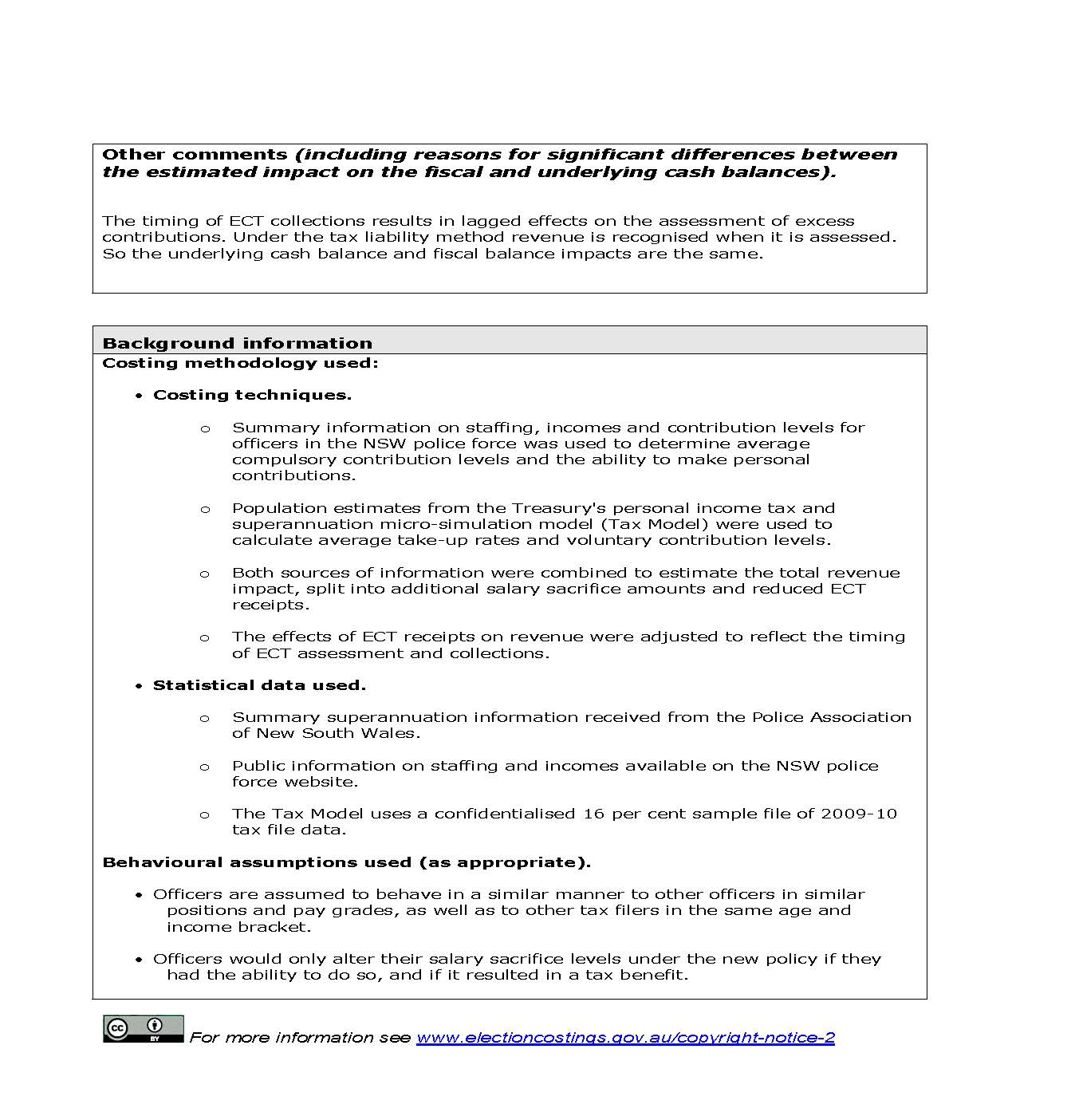 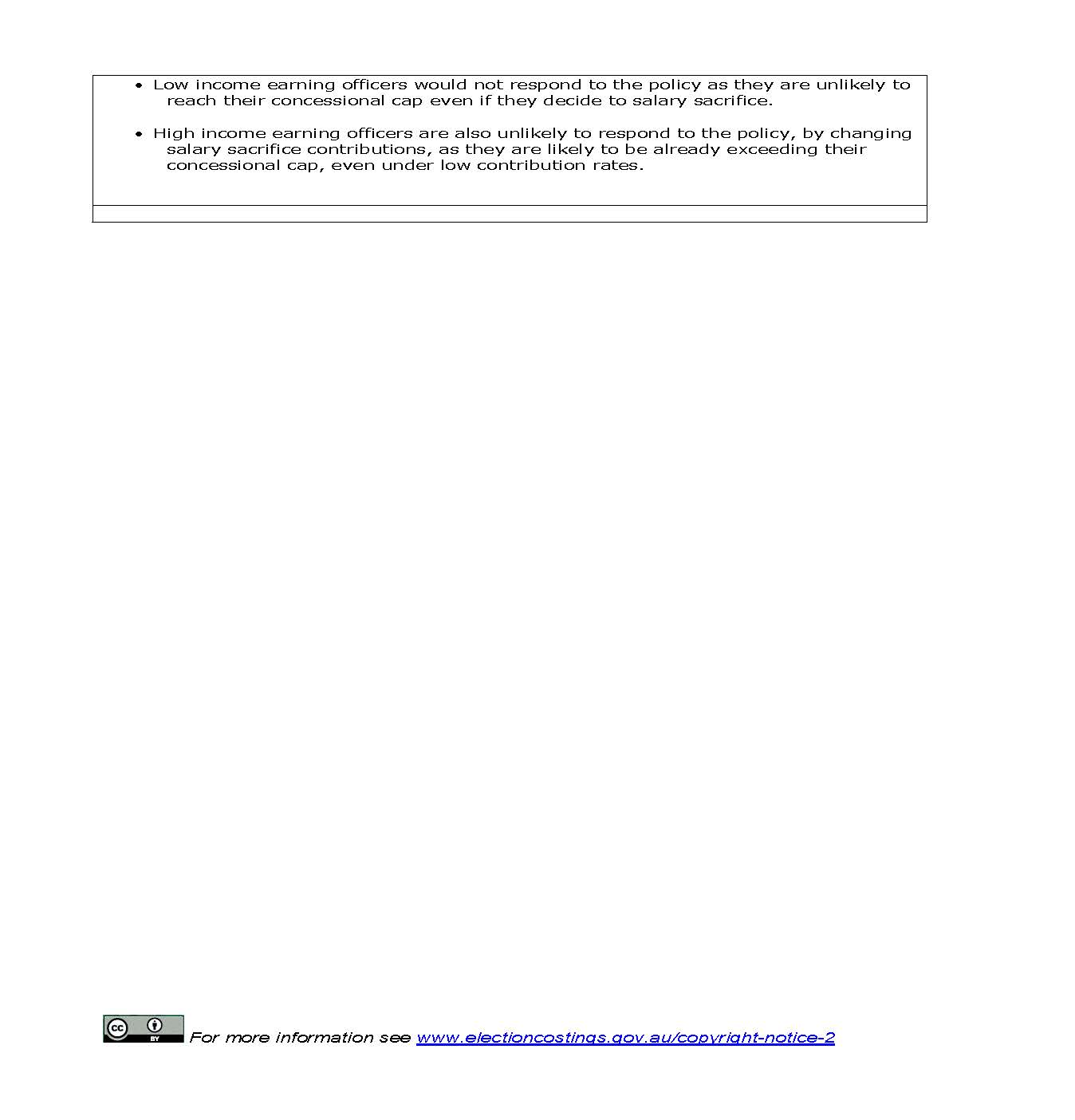 